XMLmind DITA Converter ManualHussein ShafieXMLmind Software35, rue Louis Leblanc
78120 Rambouillet
FrancePhone: +33 (0)9 52 80 80 37ditac-support@xmlmind.comwww.xmlmind.com/ditac/January 31, 2024Table of ContentsList of Figures 	 0List of Tables 	 0Introduction 	 0Part I. Using XMLmind DITA Converter 	 0Chapter 1. Installing XMLmind DITA Converter 	 01. Contents of the installation directory 	 0Chapter 2. Getting started 	 01. Using the ditac command-line utility 	 0Chapter 3. The ditac command-line utility 	 0Chapter 4. XSLT stylesheets parameters 	 01. Page headers and footers 	 0Chapter 5. Controlling the numbering of ordered lists 	 0Chapter 6. Giving a background color to table cells 	 0Chapter 7. Fancy code blocks 	 01. Syntax highlighting 	 0Chapter 8. Rich media content 	 0Part II. Customizing the output of XMLmind DITA Converter 	 0Chapter 9. Simple customization 	 01. Customize the look of the (X)HTML pages generated by ditac 	 02. Customizing the look of the PDF files generated by ditac 	 0Chapter 10. Using ditac to convert documents conforming to a DITA specialization 	 0Chapter 11. Extensive customization 	 0Part III. Embedding XMLmind DITA Converter in a Java™ application 	 0Chapter 12. Recommended high-level embedding method 	 0Chapter 13. Advanced low-level embedding method 	 0Appendix A. About DITA support in XMLmind DITA Converter 	 0Appendix B. Lightweight DITA support 	 01. XDITA support 	 02. HDITA support 	 03. MDITA support 	 03.1. Markdown extensions 	 0Appendix C. Limitations and implementation specificities 	 0Appendix D. Translating the messages generated by ditac 	 0Index 	 0List of Figures 1.	XMLmind XSL Utility main window 	 0 2-1.	XMLmind XSL Utility main window 	 0 4-1.	Page areas 	 0 4-2.	Layout of a header 	 0 11-1.	The intermediate files generated by the ditac preprocessor 	 0List of Tables 2-1.	Supported filename extensions 	 0 2-2.	Supported output formats 	 0 B-1.	Table caption here 	 0IntroductionXMLmind DITA Converter (ditac for short) allows to convert the most complex DITA 1.0, 1.1. 1.2 and 1.3 documents to production-quality XHTML 1.0, XHTML 1.1, HTML 4.01, Web Help, Java™ Help, HTML Help, Eclipse Help, EPUB, PDF, PostScript®, RTF (can be opened in Word 2000+), WordprocessingML (can be opened in Word 2003+), Office Open XML (.docx, can be opened in Word 2007+), OpenOffice (.odt, can be opened in OpenOffice/LibreOffice 2+).The first part of this document explains how to install and use ditac. The target audience for this part is the DITA author.The second part of this document explains how to customize the output of ditac. The target audience for this part is the DITA consultant.The third part of this document explains how to embed ditac in a Java™ application. The target audience for this part is the Java™ programmer.You'll find at the end of this document an appendix detailing the limitations and implementation specificities of ditac. Please refer to this appendix before posting support requests to the ditac-support@xmlmind.com, public, moderated, mailing list.Part I. Using XMLmind DITA ConverterHow to install and run XMLmind DITA Converter (ditac for short). How to easily customize the output of ditac. Also learn about a number of nifty features you'll want to use. For technical writers.Chapter 1. Installing XMLmind DITA ConverterBefore you beginXMLmind DITA Converter (ditac for short) requires using a Java™ 1.8+ runtime.On Unix, make sure that the Java bin/ directory is referenced in the $PATH and, at the same time, check that the Java runtime in the $PATH has the right version:$ java -version
openjdk version "21.0.2" 2024-01-16
OpenJDK Runtime Environment (build 21.0.2+13-58)
OpenJDK 64-Bit Server VM (build 21.0.2+13-58, mixed mode)
On Windows and on the Mac, this verification is in principle not needed as the java executable is automatically found in the $PATH when Java has been properly installed.ProcedureUnzip the distribution in any directory you want.C:\> mkdir ditac
C:\> cd ditac
C:\ditac> unzip ditac-3_15_0.zip
C:\ditac> dir ditac-3_15_0
... <DIR> bin
... <DIR> doc
... <DIR> docsrc
...XMLmind DITA Converter is intended to be used directly from the ditac-3_15_0/ directory. That is, you can run the ditac command by simply executing (in a Command Prompt on windows, a terminal on Unix):C:\ditac> ditac-3_15_0\bin\ditacDepending the output formats you want to generate, you'll need to download and install third-party external tools.If you want to generate PDF or PostScript®, download and install Apache FOP.Alternatively, you may prefer to purchase RenderX XEP or Antenna House Formatter. Note that RenderX XEP Personal Edition is free to use.If you want to generate RTF (can be opened in Word 2000+), WordprocessingML (can be opened in Word 2003+), Office Open XML (.docx, can be opened in Word 2007+) or OpenOffice (.odt, can be opened in OpenOffice/LibreOffice 2+), then you need to purchase XMLmind XSL-FO Converter Professional Edition.You can give XMLmind XSL-FO Converter a try by downloading Evaluation Edition from XMLmind XSL-FO Converter web site. Do not be surprised because XMLmind XSL-FO Converter Evaluation Edition generates output containing random duplicate letters. Of course, this does not happen with Professional Edition!If you want to generate HTML Help, download and install the HTML Help Workshop (contains hhc.exe).If you have installed any of the above external tools, you need now to instruct ditac where to find them. This can be done using the following command line options: -fop, -xep, -ahf, -xfc, -jhindexer, -hhc. However, it is much more convenient to specify these command-line options once for all in a ditac.options file.Create ditac.options, a plain text file encoded using the native encoding of the platform (e.g. Windows-1252 on a Western Windows PC), in the ditac user preferences directory.The ditac user preferences directory is:$HOME/.ditac/ on Linux.$HOME/Library/Application Support/XMLmind/ditac/ on the Mac.%APPDATA%\XMLmind\ditac\ on Windows. Example: C:\Users\john\AppData\Roaming\XMLmind\ditac\.Add the equivalent of a command-line option for each external tool installed in the preceding step. Use one or more newline characters to separate the options. More information in The ditac.options file.-fop E:\opt\fop-2.9\fop\fop.bat

-xfc E:\opt\xfc_eval_java-6_4_1\bin\fo2rtf.bat

-hhc "C:\Program Files\HTML Help Workshop\hhc.exe"1. Contents of the installation directorybin/ditac, ditac.batScripts used to run XMLmind DITA Converter (ditac for short). Use ditac on any Unix system. Use ditac.bat on Windows.doc/index.htmlContains the documentation of ditac. XMLmind DITA Converter Manual is available in all the output formats supported by ditac. You'll also find there the reference manual of the API of ditac (generated by javadoc).docsrc/manual/Contains the DITA source of XMLmind DITA Converter Manual.LEGAL/, LEGAL.txtContains legal information about ditac and about third-party components used in ditac.lib/All the (non-system) Java™ class libraries needed to run ditac:ditac.jarcontains the code of XMLmind DITA Converter.xmlresolver.jaris XMLResolver, an enhanced XML resolver with XML Catalog support.relaxng.jaris Jing version 20030619, James Clark's RELAX NG validator, slightly modified for use in XMLmind XML Editor and XMLmind DITA Converter. The details of the modifications are found in LEGAL/relaxng.README.saxon12.jaris Michael Kay's XSLT 3.0 engine. See https://www.saxonica.com/.whcmin.jarsnowball.jarcontains the code needed to run XMLmind Web Help Compiler.xslthl.jarcontains the code of the XSLT syntax highlighting open source software component.flexmark.jarflexmark-java is the software component used by ditac to parse Markdown and convert it to HTML.plus/This directory is present only in the case of the ditac-N_N_N-plus-fop.zip distribution. It contains most recent Apache FOP (including hyphenation and MathML support). This XSL-FO processor is automatically declared and thus, ready to be used to generate PDF or PostScript.schema/Contains the DTD, RELAX NG and W3C XML schemas of DITA 1.3 1.2, 1.1, 1.0.1. File schema/catalog.xml contains an XML catalog which points to these local copies.src/Contains the Java source code of ditac. src/build.xml is an ant build file which allows to rebuild lib/ditac.jar.whc_template/Contains the template directory of XMLmind Web Help Compiler.xsl/Contains the XSLT 2.0 stylesheets used to convert DITA documents to a variety of formats.fo/fo.xslUsed to generate an intermediate XSL-FO file. After that, the XSL-FO file is converted to PDF , PostScript , RTF , WordprocessingML , Office Open XML (.docx)  or OpenOffice/LibreOffice (.odt)  by the means of an XSL-FO processor.xhtml/xhtml.xslUsed to generate XHTML 1.0 pages.xhtml/xhtml1_1.xslUsed to generate XHTML 1.1 pages.xhtml/html.xslUsed to generate HTML 4.01 pages.xhtml/xhtml5.xslUsed to generate XHTML 5 pages.webhelp/webhelp.xslUsed to generate Web Help  containing XHTML 1 pages, which are then compiled using XMLmind Web Help Compiler.webhelp/webhelp5.xslUsed to generate Web Help  containing XHTML 5 pages, which are then compiled using XMLmind Web Help Compiler.htmlhelp/htmlhelp.xslUsed to generate HTML Help  files, which are then compiled using hhc.exe.eclipsehelp/eclipsehelp.xslUsed to generate Eclipse Help files.epub/epub.xslUsed to generate EPUB 2 files, which are then archived in a .epub file (Zip archive having a .epub extension).epub/epub3.xslUsed to generate EPUB 3 files, which are then archived in a .epub file (Zip archive having a .epub extension).hdita/hdita.xslTranslates XHTML5 to DITA according to the HDITA specification.Chapter 2. Getting started1. Using the ditac command-line utilityIn this chapter, we'll explain how to run the ditac command-line utility by using examples. You'll find all the DITA input files used to run the following examples in the ditac_install_dir/docsrc/manual/ directory.Converting a document to PDFConverting a document to PDF is done by executing the following command:$ ditac out/manual.pdf manual.ditamapThe output directory out/ is automatically created if it does not already exist.Unless you have specified in the ditac.options file which XSL-FO processor to use, you'll have to execute:$ ditac -fop /opt/fop/fop out/manual.pdf manual.ditamapor:$ ditac -xep /opt/xep/xep out/manual.pdf manual.ditamapor:$ ditac -ahf "C:\AHFv6\AHFCmd.exe" out/manual.pdf manual.ditamapThe XSL-FO processors allowing to generate PDF also allows to generate PostScript®. Example:$ ditac out/manual.ps manual.ditamapNotice how the output format is determined by examining the filename extension of the output file.Table 2-1. Supported filename extensionsNote that ditac also allows to convert one or more topic files rather than a single map or bookmap file:$ ditac -toc \
    out/draft.pdf embed1.dita embed2.ditaDitac does not generate a table of contents (TOC) by default. Unless the input file is a bookmap containing an empty toc element in its frontmatter/booklists descendant element, you'll have to explicitly use the -toc option. Using the -toc option when the input file already specifies a TOC is harmless, so you could as well add a -toc line to your ditac.options file.Converting a document to a word processor formatConverting a document to a word processor format just requires the use of an XSL-FO processor different from the one which generates PDF or PostScript. Fortunately all this automatically handled by ditac.Convert a document to RTF (can be opened in Word 2000+):$ ditac out/manual.rtf manual.ditamapUnless you have specified in the ditac.options file which XSL-FO processor to use, you'll have to execute:$ ditac -xfc /opt/xfc/fo2rtf out/manual.rtf manual.ditamapSuffice to specify the location of fo2rtf (fo2rtf.bat on Windows). Using this location, ditac infers the locations of fo2wml, fo2docx and fo2odt.Convert a document to WordprocessingML (can be opened in Word 2003+):$ ditac out/manual.xml manual.ditamapConvert a document to Office Open XML (can be opened in Word 2007+):$ ditac out/manual.docx manual.ditamapConvert a document to OpenOffice (can be opened in OpenOffice.org 2+):$ ditac -v -p number all \
    out/manual.odt manual.ditamapConverting a document to XHTMLConverting a document to multi-page XHTML 1.0 is done by executing the following command:$ ditac -images img -p xsl-resources-directory res \
    out/manual/_.html manual.ditamapAll the files generated by ditac are created in the out/manual/ directory."-images img" instructs ditac to copy all the image files referenced by the input DITA document to out/manual/img/. Specifying the -images option when generating an output format based on XHTML/HTML is needed in almost all the use cases."-p xsl-resources-directory res" instructs ditac to copy all the resources needed by the XSLT stylesheets (CSS stylesheet, navigation icons, etc) to out/manual/res/. Specifying a value for the xsl-resources-directory parameter when generating an output format based on XHTML/HTML is needed in almost all the use cases.Notice the strange name of the output file: out/manual/_.html. In fact, this name is just used to specify the filename extension of the output files. The actual basenames of the output files are determined by examining the chunk and copy-to attributes possibly specified in the DITA map.Note that a command-line like:$ ditac -images img -p xsl-resources-directory res \
    out/manual/foo.html manual.ditamapworks fine too. The only difference is that in such case, when a basename is needed and cannot be determined by examining the chunk and copy-to attributes specified in the DITA map, ditac will use "foo" as a basename and you may end up having some output files called foo.html, foo-2.html, foo-3.html, etc. When the basename is specified as "_", it is the basename of the DITA map which is used. That is, you may have some output files called manual.html, manual-2.html, manual-3.html, etc.What if you want to convert a document to HTML 4.01 or XHTML 1.1 or XHTML 5  rather than to XHTML 1.0? We have learned that there is no way to specify this using a filename extension. The answer is: use the -format option (or -f in its short form). Example:$ ditac -format html \
    -images img -p xsl-resources-directory res \
    out/manual/_.html manual.ditamapTable 2-2. Supported output formatsWhat if you want to generate a single XHTML page rather than multiple XHTML page? No need to create a new DITA map for that. Simply specify option "-chunk single" (or -c in its short form).$ ditac -chunk single \
    -images img -p xsl-resources-directory res \
    out/manual.html manual.ditamapConverting a document to Web HelpConverting a document to Web Help  is similar to converting a document to multi-page XHTML 1. The main difference is that you need to explicitly specify -format webhelp:$ ditac -format webhelp \
    -images img -p xsl-resources-directory res \
    webhelp/_.html manual.ditamapIf you prefer to generate Web Help containing XHTML 5 pages rather than XHTML 1 pages, then specify -format webhelp5.Converting a document to HTML HelpConverting a document to HTML Help is done by executing the following command:C:\> ditac -images img -p xsl-resources-directory res \
    out\manual.chm manual.ditamapUnless you have specified in the ditac.options file the location of hhc.exe, you'll have to execute:C:\> ditac -hhc "C:\Program Files\HTML Help Workshop\hhc.exe" \
    -images img -p xsl-resources-directory res \
    out\manual.chm manual.ditamapConverting a document to Eclipse HelpConverting a document to Eclipse Help is similar to converting a document to multi-page XHTML. The main difference is that you need to explicitly specify -format eclipsehelp:$ ditac -format eclipsehelp \
    -images img -p xsl-resources-directory res \
    out/com.acme.widget.userguide/_.html manual.ditamapIn order to deploy the generated Eclipse Help, you need to copy the output directory as a whole (com.acme.widget.userguide/ in the case of the above example) to the plugins/ directory of Eclipse and then use a text or XML editor to modify the generated output_directory/plugin.xml:<plugin name="EDIT HERE: title of this help" 
        id="EDIT HERE: unique.id.of.this.plugin"
        provider-name="EDIT HERE: author, company or organization"
        version="1.0.0">
   <extension point="org.eclipse.help.toc">
      <toc file="toc.xml" primary="true"/>
   </extension>
   <extension point="org.eclipse.help.index">
      <index file="index.xml"/>
   </extension>
</plugin>If you do not want to hand edit plugin.xml, suffice to pass extra XSLT stylesheet parameters to ditac:$ ditac -format eclipsehelp \
    -p plugin-name "ACME Widget User's Guide" \
    -p plugin-id com.acme.widget.userguide \
    -p plugin-provider "ACME Corp." \
    -images img -p xsl-resources-directory res \
    out/com.acme.widget.documentation/_.html manual.ditamapConverting a document to EPUBConverting a document to EPUB Help is done by executing the following command:$ ditac -images img -p xsl-resources-directory res \
    out/manual.epub manual.ditamapIf you prefer to generate EPUB 3 rather than EPUB 2, then specify -format epub3.Related information• Chapter 3. The ditac command-line utilityChapter 3. The ditac command-line utilityditac [option]* output_file [in_dita_file]+Command-line usageConverts specified DITA input files to specified output file.The input files must comprise a single map or bookmap file or possibly several, possibly multi-topic, topic files.Example: convert the userguide.ditamap map to multi-page XHTML:C:\docsrc> ditac -p center "fig table" ..\doc\userguide.htm userguide.ditamapExample: convert the introduction.dita and quickstart.dita topics to PDF:C:\docsrc> ditac draft1.pdf introduction.dita  quickstart.ditaAn input file may be specified using its URL or its filename.The output directory is created if it does not already exist.In some case, there is no need to specify a real output filename: the output directory and the extension of the output files suffice. In such case, specify "_" as the basename of the output file.Example: convert foo.ditamap to multi-page XHTML. The XHTML pages must be generated in the bar/ subdirectory.C:\docsrc> ditac bar\_.html foo.ditamapIn the above case, the basenames of the generated XHTML pages will be taken from the @chunk and @copy-to attributes specified in foo.ditamap if any, and from the basename of the map ("foo" in the case of our example) otherwise.Commonly used command-line optionsSome options have both a short name and a long name. Example: -p is equivalent to -param.-p param_name param_value-param param_name param_valueSpecifies a conversion parameter, generally an XSLT stylesheet parameter. See Chapter 4.A param_name starting with "load.doc_loader_name." specifies an option which is passed to the alternate document loader called doc_loader_name. For example, -p load.mdita.autolink true turns on the autolink extension in the MDITA loader. See MDITA support.-t XSLT_stylesheet_URL_or_file-xslt XSLT_stylesheet_URL_or_fileUse the specified custom XSLT stylesheet rather than the stock one.-c none|single|auto-chunk none|single|autoThe "none" and "single" values may be used to force the generation of a single output file.For example, "-chunk single" allows the reuse of a map designed to output multiple HTML pages in order to generate a PDF file.For example, "-chunk none" allows the reuse of a map designed to output a PDF file in order to generate a single HTML page.By default, the chunk mode is auto which means: generate a single output file (implicit "-chunk none") for formats such as pdf, ps, rtf, etc, and generate multiple output files for formats such as html, xhtml, webhelp, etc.-f xhtml | xhtml1.1 | html | xhtml5 | html5 | webhelp | webhelp5 | epub | epub3 | htmlhelp | ps | pdf | rtf | odt | wml | docx | fo-format xhtml | xhtml1.1 | html | xhtml5 | html5 | webhelp | webhelp5 | epub | epub3 | htmlhelp | ps | pdf | rtf | odt | wml | docx | foExplicitly specifies the output format. By default, the output format is determined using the extension of output_file.Notes:A "htm" or "html" filename extension implicitly specifies an XHTML 1.0 output format, and not an HTML 4.01 output format. In order to generate HTML 4.01, explicitly specify "-f html". The same remark applies to xhtml1.1, xhtml5, webhelp, webhelp5.Option html5 is simply an alias for xhtml5.Option webhelp5 means Web Help containing XHTML 5 pages rather than XHTML 1 pages.Option epub specifies the EPUB 2 format.-r resource_path-resources resource_path-i resource_path-images resource_pathCopy the resource files, typically image files, referenced in the source topics to specified directory. If specified path is relative, it is relative to the output directory.-resourcehandler class_name parametersPass the resource files, typically image files, referenced in the source topics to class_name, a Java™ class implementing interface com.xmlmind.ditac.preprocess.ResourceHandler. String parameters is used to configure the newly created ResourceHandler.For example, "-r res" is equivalent to "-resourcehandler com.xmlmind.ditac.convert.ResourceCopier res".-filter ditaval_URL_or_fileApply specified conditional processing profile (.ditaval file) to the topics.-attrvalues subject_scheme_map_URL_or_fileSpecify an external subject scheme map. The controlled attribute values found in this subject scheme map are prepended to those loaded from the subject scheme maps possibly referenced in the map or bookmap to be converted.-defaultattrvalues subject_scheme_map_URL_or_fileSame as -attrvalues except that the controlled attribute values found in this subject scheme map will not be used if some controlled attribute values are loaded from the subject scheme maps referenced in the map or bookmap to be converted.-tocEquivalent to "-frontmatter toc".Note that this option will not cause a Table of Contents to be generated when the map contains a single <topicref>(3) having no <topicref> descendants.-indexEquivalent to "-backmatter indexlist".-frontmatter specAutomatically generate specified sections: Table of Contents, List of Tables, etc, before the other pages.When used on a <bookmap>, this option adds elements after any existing <booklists> elements.The syntax of spec is:spec -> same_page [ ',' same_page ]*

same_page -> section [ '+' section ]*

section -> 'toc'|'figurelist'|'tablelist'|'examplelist'|
           'equationlist'|'indexlist'Example: generate the Table Of Contents in its own page, followed by another page containing both the List of Figures and the List of Tables.-frontmatter toc,figurelist+tablelist-backmatter specAutomatically generate specified sections: Table of Contents, List of Tables, etc, after the other pages. See -frontmatter for more information.When used on a <bookmap>, this option adds elements before any existing <booklists> elements.-addindexWhen an output file contains the Table of Contents (let's call this file main.html) and when no file called index.html has been generated, this option copies main.html to index.html. Applies to formats: xhtml, xhtml1.1, html, webhelp.-lang language_codeSpecifies the main language of the documentShorthand for:-foconverter  pdf "executable_file" 
-foconverter  ps "executable_file" . Examples: "fr", "fr-CA". Needed to sort the index entries.By default, this information is taken from the @xml:lang attribute of the root element of the topic map (if any, "en" otherwise).-v-vv-vvvTurn verbosity on. More Vs means more verbose.-o options_URL_or_file-option options_URL_or_fileThis option lets the user specify a text file containing command-line arguments. This text file has the same format as the ditac.options file.Example:$ ditac -v -o html.options foo.htm foo.ditamapIf html.options contains:-format html
-p css http://www.acme.com/css/acme.cssthen this is equivalent to running:$ ditac -v -format html -p css http://www.acme.com/css/acme.css \
    foo.htm foo.ditamapCommand-line options used to configure ditac-fop executable_fileSpecifies the location of the fop shell script (fop.bat on Windows).Shorthand for:-foconverter FOP pdf '"executable_file" -q -r -fo "%I" -pdf "%O"'
-foconverter FOP ps '"executable_file" -q -r -fo "%I" -ps "%O"'-fopconf configuration_fileSpecifies the location of an Apache FOP configuration file. A relative file path is relative to the current working directory. Ignored unless option -fop is also specified.-xep executable_fileSpecifies the location of the xep shell script (xep.bat on Windows).Shorthand for:-foconverter XEP pdf '"executable_file" -quiet -valid -fo "%I" -pdf "%O"'
-foconverter XEP ps '"executable_file" -quiet -valid -fo "%I" -ps "%O"'-ahf executable_fileSpecifies the location of AHFCmd.exe (run.sh on platforms other than Windows).Shorthand for:-foconverter AHF pdf '"executable_file" -x 3 -p @PDF -d "%I" -o "%O"'
-foconverter AHF ps '"executable_file" -x 3 -p @PS -d "%I" -o "%O"'-ahfconf configuration_fileSpecifies the location of an Antenna House Formatter configuration file. A relative file path is relative to the current working directory. Ignored unless option -ahf is also specified.-xfc executable_fileSpecifies the location of the fo2rtf shell script (fo2rtf.bat on Windows).Suffice to specify the location of fo2rtf. Using this location, ditac infers the locations of fo2wml, fo2docx and fo2odt.Shorthand for:-foconverter XFC rtf '"fo2rtf_executable_file" -rtf.target=MSWord "%I" "%O"'
-foconverter XFC wml '"fo2wml_executable_file" "%I" "%O"'
-foconverter XFC docx '"fo2docx_executable_file" "%I" "%O"'
-foconverter XFC odf '"fo2odt_executable_file" "%I" "%O"'-foconverter processor_name target_format commandRegister specified XSL-FO converter with ditac, a lower-level alternative to using -xep, -fop, -ahf or -xfc. Example:-foconverter XFC rtf '/opt/xfc/bin/fo2rtf "%I" "%O"'Note that this option can be specified several times with different values in the same command-line.This low-level option may be used for example to specify a configuration file for Apache FOP:-foconverter FOP pdf \
  '/opt/fop/fop -c /home/john/docs/fop.conf -q -r -fo "%I" -pdf "%O"'-jhindexer executable_fileSpecifies the location of the jhindexer shell script (jhindexer.bat on Windows), the Java™ Help indexer.-hhc exe_fileSpecifies the location of hhc.exe, the HTML Help compiler.-plugin plugin_nameUse the DTDs/schemas and the XSLT stylesheets found in the plug-in subdirectory having specified name  preferably to those found in ditac_install_dir/schema/ and in ditac_install_dir/xsl/. See What is a plug-in?.Command-line options used to debug ditac-preprocessStop after preprocessing input files.-automap save_fileSave the automatically generated topic map (if any) to specified file.-keepfoWhen generating PDF, RTF, etc, do not delete the temporary XSL-FO file.-erroutOutput all messages, including errors and warnings, to stdout.-ignoreoptionsfileDo not load the ditac.options options file. See below The ditac.options file.-validateValidate all the XML files loaded by ditac. Any validation error will cause ditac to immediately stop running. Therefore the combination of the -validate and -dryrun options gives you a simple way to thoroughly check your DITA document.Note that for the -validate option to work, all the XML files (maps, topics, even .ditaval filter files) loaded by ditac must start with the proper <!DOCTYPE> declaration.This option is unrelated to attribute value validation validation by the means of subject scheme maps. When the map to be converted (or any of its submaps) references some subject scheme maps then the attribute value validation is automatic and cannot be turned off.-dryrunUse ditac as a validator, and most notably check cross-references. That is, do not generate any file; just report errors if any .-versionPrint version number and exit.The ditac.options fileIt is also possible to specify command-line options in the ditac.options options file. The content of this plain text file, encoded in the native encoding of the platform (e.g. Windows-1252 on a Western Windows PC), is automatically loaded by ditac each time this command is executed. The content of this file, command-line options separated by whitespace, is prepended to the options specified in the command-line.Example: If ditac.options contains:-v -p number allRunning:~/docsrc$ ditac -p center "fig table" ../doc/userguide.htm userguide.ditamapis equivalent to running:~/docsrc$ ditac -v -p number all -p center "fig table" \
    ../doc/userguide.htm userguide.ditamapThe ditac.options options file is found in the ditac user preferences directory. This directory is:$HOME/.ditac/ on Linux.$HOME/Library/Application Support/XMLmind/ditac/ on the Mac.%APPDATA%\XMLmind\ditac\ on Windows. Example: C:\Users\john\AppData\Roaming\XMLmind\ditac\.The ditac.options options file is mainly useful to configure ditac once for all by specifying values for the -fop, -xep, -xfc, -jhindexer, -hhc, -plugin options.Example:-v
-xep E:\opt\xep\xep.bat
-fop E:\opt\fop-2.8\fop\fop.bat
-xfc E:\opt\xfc_eval_java-6_4_0\bin\fo2rtf.bat
-hhc "C:\Program Files\HTML Help Workshop\hhc.exe"What is a plug-in?A plug-in is simply a subdirectory of ditac_install_dir/plugin/. For example, ditac_install_dir/plugin/MyPlugin/.This subdirectory may contain an XML catalog file. This XML catalog file must be named catalog.xml. In the case of a DITA specialization, catalog.xml points to local copies of customized DTDs. Example: ditac_install_dir/plugin/MyPlugin/catalog.xml:<catalog xmlns="urn:oasis:names:tc:entity:xmlns:xml:catalog"
         prefer="public">
  <public publicId="-//OASIS//DTD DITA Concept//EN"
          uri="dtd/concept.dtd"/>
  ...
</catalog>This subdirectory may contain an xsl/ subdirectory organized exactly like ditac_install_dir/xsl/. That is, this xsl/ subdirectory may contain one or more of the following XSLT stylesheets:When ditac is passed command-line option -plugin plugin_name, it will use the DTDs/schemas and the XSLT stylesheets found in the plug-in subdirectory having specified name preferably to those found in ditac_install_dir/schema/ and in ditac_install_dir/xsl/.Related information• Chapter 4. XSLT stylesheets parametersChapter 4. XSLT stylesheets parametersParameters common to all stylesheetsParameters common to the stylesheets that basically generate XHTML or HTMLThis applies to the stylesheets that generate XHTML, HTML, Web Help, HTML Help, Eclipse Help, EPUB.Parameters common to the stylesheets that generate HTML Help, Eclipse Help and EPUBParameters specific to the stylesheets that generate Web HelpParameters specific to the stylesheets that generate HTML HelpIn principle, there is no need for an end-user to specify any of the following parameters.Parameters specific to the stylesheets that generate Eclipse HelpParameters specific to the stylesheets that generate EPUBParameters specific to the stylesheets that generate XSL-FOThe XSL-FO file generated by the XSLT stylesheets is converted to PDF, PostScript®, RTF, WordprocessingML, Office Open XML (.docx), OpenOffice/LibreOffice (.odt) by the means of XSL-FO processors such as Apache FOP, RenderX XEP, Antenna House XSL Formatter or XMLmind XSL-FO Converter.Figure 4-1. Page areas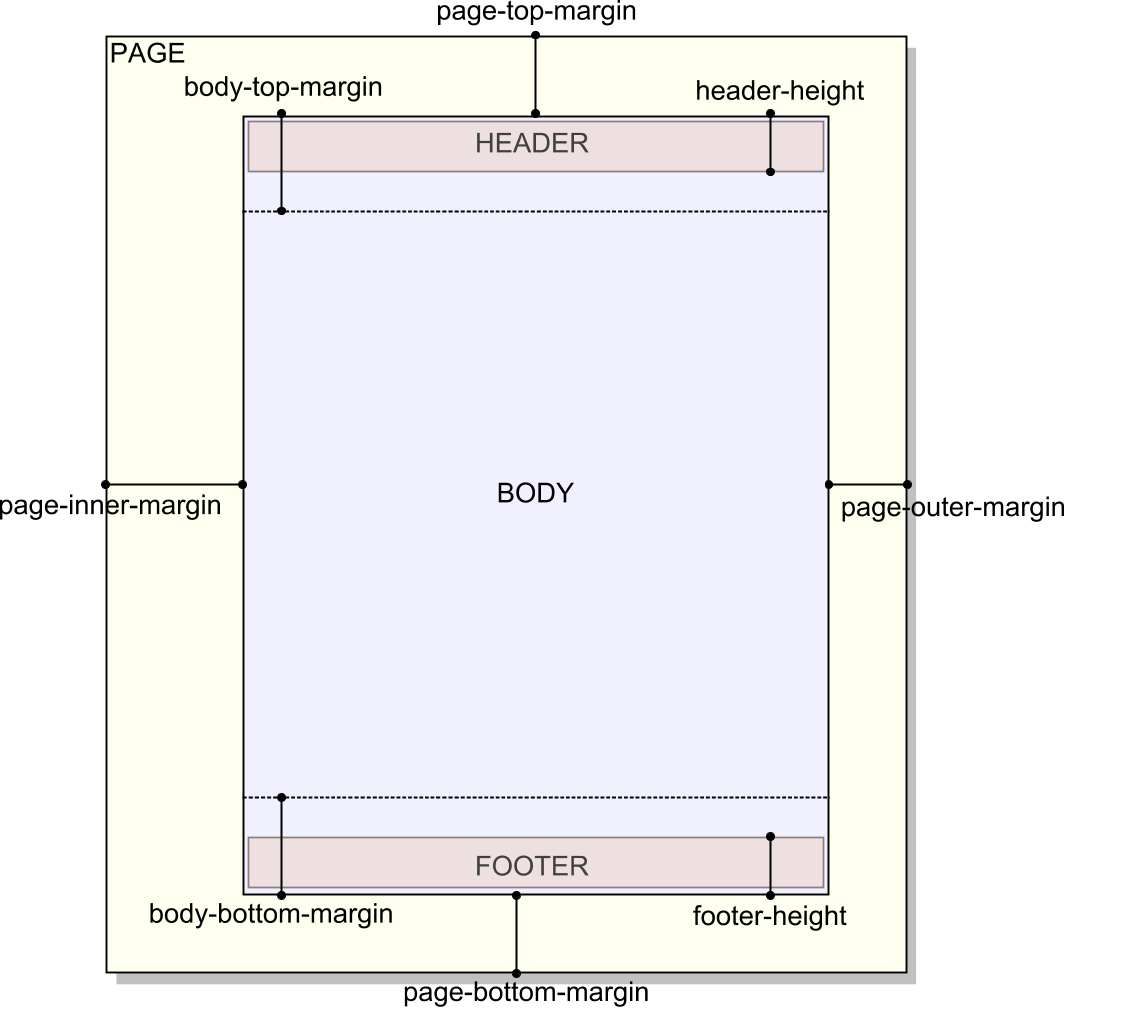 1. Page headers and footersSpecifying a header or a footerThe header or the footer of a generated PDF, RTF, etc, page has 3 columns.Figure 4-2. Layout of a header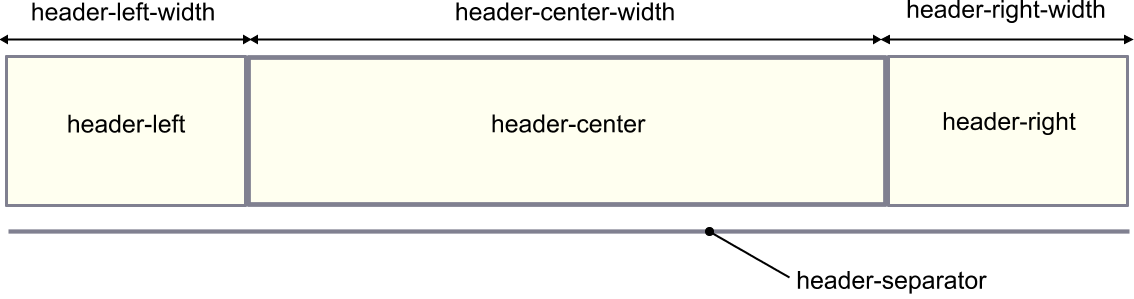 The width of these columns may be specified using the header-left-width, header-center-width, header-right-width parameters for the header and the footer-left-width, footer-center-width, footer-right-width parameters for the footer.The width of a column is specified as an integer which is larger than or equal to 1. This value is the proportional width of the column. For example, if the left column has a width equal to 2 and the right column has a width equal to 4, this simply means that the right column is twice (4/2 = 2) as wide as the left column.The contents of these columns may be specified using the header-left, header-center, header-right parameters for the header and the footer-left, footer-center, footer-right parameters for the footer.When header-left, header-center, header-right are all specified as the empty string, no header is generated. When footer-left, footer-center, footer-right are all specified as the empty string, no footer is generated.The content of a column is basically a mix of text and variables. Example: "Page {{page-number}} of {{page-count}}".Supported variables are:{{document-title}}The title of the document.{{document-date}}The publication date of the document.The value of the variable comes from the last created or revised element found in the topicmeta/critdates or bookmeta/critdates element of the map. More precisely, it comes the value of attribute golive, modified or date, considered in that order. The value of this attribute must be something like YYYY-MM-DD, because it is parsed and then formatted according to the xml:lang of the map. For example, if golive="2014-02-23", with xml:lang="en", it gives: "February 02, 2014" and with xml:lang="fr", it gives: "02 Février 2014". If the map has no critdates element, then the current date is used. If the value of attribute golive, modified or date is not specified as YYYY-MM-DD, then this value is used as is.{{chapter-title}}The title of the current part, chapter, appendices or appendix . Empty if the map being converted is not a bookmap.{{section1-title}}The title of the current part, chapter, appendices or appendix or section 1 . A section 1 is specified by a non-typed topicref (that is, not a part, chapter, preface, appendix, dedication, etc) which is a direct child of a map or bookmap.{{topic-title}}The title of the current topic. All topics are guaranteed to have a corresponding {{topic-title}}. Even automatically generated topics such as toc or indexlist have a corresponding {{topic-title}}(7).{{page-number}}Current page number within the current document division (front matter, body matter or back matter) .{{page-count}}Total number of pages of the current document division (front matter, body matter or back matter).{{break}}A line break.{{image(URI)}}An image having specified URI. A relative URI is resolved against the current working directory. Example: "{{image(artwork/logo.svg)}}".{{page-sequence}}Not for production use. Inserts in the header/footer the name of the current page sequence . This allows to learn which name to use in a conditional header or footer. See below.Conditional headers and footersThe default value of header-center is '{{document-title}}'. This means that each page of the generated PDF, RTF, etc, file will have the document title centered on its top. But what if you want the pages containing the Table of Contents have a "Contents" header? Is there a way to specify: use "Contents" for the pages containing the Table of Contents and use the title of the document for any other page?This is done by specifying the following conditional value for parameter header-center: 'toc:: Contents;; {{document-title}}'.A conditional value may contain one or more cases separated by ";;". Each case is tested against the page being generated. The first case which matches the page being generated is the one which is selected.conditional_value --> case [ ";;" case ]*

case --> [ condition "::" ]* value

condition --> [ test_page_sequence ]?
                     & [ S test_page_layout ]?
                     & [ S test_page_side ]?Let's suppose you also want the the pages containing the Index have a "Index" header. Specifying 'toc:: Contents;; {{document-title}};; indexList:: Index' won't work as expected because the second case (having no condition at all) matches any page, including the Index pages. You need to specify: 'toc:: Contents;; indexlist:: Index;; {{document-title}}'.Let's remember that variable {{topic-title}} is substituted with the title of the current topic, including automatically generated topics such toc and indexlist.Therefore our conditional value is better expressed as: 'toc:: indexlist:: {{topic-title}};; {{document-title}}'. Notice how a case may have several conditions. Suffice for any of these conditions to match the page being generated for the case to be selected.Even better, specify 'toc||indexlist:: {{topic-title}};; {{document-title}}'. String "||" may be used to separate alternative values to be tested against the page being generated.test_page_sequence --> page_sequence [ "||" page_sequence ]*

page_sequence --> "abbrevlist" | "amendments" | "appendices" | "appendix"
                              | "backmattersection" | "bibliolist" | "bookabstract" | "booklist" 
                              | "chapter" | "colophon" | "dedication" | "draftintro" 
                              | "figurelist" | "glossarylist" | "indexlist" | "notices" 
                              | "part" | "preface" | "section1" | "tablelist" 
                              | "toc" | "trademarklist"Now let's suppose that we want to suppress the document title on the first page of a part, chapter or appendix. This is specified as follows: 'first part||chapter||appendix:: ;; toc||indexlist:: {{topic-title}};; {{document-title}}'.For now, we have only described a condition about the page sequence being generated: TOC, Index, etc. In fact, a condition may test up to 3 facets of the page being generated:The page sequence to which belongs the page being generated.Whether the page being generated is part of a one-sided or a two-sided document.Whether the page being generated is the first page of its sequence. When the the page being generated is not the first page of its sequence, if the page being generated has an odd or an even page number.test_page_layout --> page_layout [ "||" page_layout ]*

page_layout --> "two-sides" | "one-side"

test_page_side --> page_side [ "||" page_side ]*

page_side --> "first" | "odd" | "even"The order of the tests is not significant. For example, 'first part||chapter||appendix' is equivalent to 'part||chapter||appendix first'.Therefore 'first part||chapter||appendix:: ;; toc||indexlist:: {{topic-title}};; {{document-title}}' reads as follows:Use the empty string for the first page of a part, chapter or appendix.Use the topic title for the pages containing the Table of Contents. This title is "Table of Contents", but localized according to the main language of the DITA document being converted.Use the topic title for the pages containing the Index. This title is "Index", but localized according to the main language of the DITA document being converted.For any other page, use the title of the DITA document.Chapter 5. Controlling the numbering of ordered listsThis chapter explains how you can to control the numbering of ordered lists by the means of one or more directives specified in the @outputclass attribute of the <ol> element.By default, the numbering of nested ordered lists automatically alternates between the "1." and "a." formats. If you want more control on the numbering of ordered lists, then you'll have to specify one or more of the following directives in the @outputclass attribute of the <ol> element.lower-alphaupper-alphalower-romanupper-romandecimalSpecifies the style of numbering.start(positive_integer)Numbering begins at specified positive_integer.continueNumbering begins where the preceding ordered list left off.inheritnumNumbering inherits from outer-level ordered lists. For example, using this feature (e.g. <ol outputclass="upper-alpha inheritnum">), the items of a list nested at level 2 are labelled "1.A.", "1.B.", "1.C.", etc.Example: <ol outputclass="upper-roman start(10)"> specifies an ordered list which starts with an "X.".Note that it is still possible to specify any class name you want in the @outputclass attribute of the <ol> element. Example: <ol outputclass="continue fancy-list">.Chapter 6. Giving a background color to table cellsThis chapter explains how you can give a background color to table cells by adding a bgcolor(color) directive to the @outputclass attribute of most table elements.It's possible to give a background color to table cells by adding a bgcolor(color) directive, where color is any CSS color value, to the @outputclass attribute of the following elements:Inside a <simpletable> element<simpletable>, <sthead>, <strow>, <stentry>.Inside a <table> element<tgroup>, <thead>, <tbody>, <row>, <entry>.Example:<table>
  <tgroup cols="2" outputclass="bgcolor(#F0FFFF)">
    <tbody>
      <row>
        <entry>C1,1</entry>
        <entry>C1,2</entry>
      </row>
      <row outputclass="bgcolor(#FFFFF0)">
        <entry>C2,1</entry>
        <entry>C2,2</entry>
      </row>
    </tbody>
  </tgroup>
</table>Note that it is still possible to specify any class name you want in the @outputclass attribute of a table element. Example: <simpletable outputclass="bgcolor(#FFFFF0) fancy-table">.Chapter 7. Fancy code blocksThis section explains how you can automatically add line numbers, “expand” tab characters and colorize the source code contained in <pre>, <codeblock> or any other element specializing <pre>.Adding line numbers, “expanding” tab characters and colorizing the source code  contained in <pre>, <codeblock> or any other element specializing <pre> is done by adding one or more of the following classes to the @outputclass attribute of this element:line-numbersline-numbers-N (where N is an integer > 0)show-line-numbersGive a number to the lines contained in the <pre> element.By default, first line number is 1. This first line may be specified using the second form of the line-numbers class, for example, line-numbers-100 specifies that lines are to be numbered and that first line number is 100.show-line-numbers, an alias for line-numbers-1, is also accepted for compatibility with the DITA-OT.language-L (where L is language name)Colorize the source code contained in the <pre> element. L, a “programming language” such as c, java, css, xml, specifies how the source code should be colorized.More information about this feature, commonly called syntax highlighting, in next section.tab-width-W (where W is an integer >= 0)normalize-spaceSpecifies whether tab characters should be expanded to a number of space characters. W is the maximum number of space characters for an expanded tab character, hence this value specifies the location of “tab stops”. Examples: tab-width-4 means: expand tabs to up to 4 space characters; tab-width-0 means: do not replace tabs by space characters.In addition to replacing tab characters by a number of space characters, tab-width-W (where W > 0) also removes the space characters which are common to the beginning of all text lines. That is, it removes the superfluous “indentation” in the <pre> element, if any. See example below.Moreover tab-width-W (where W > 0) also removes the (useless) space characters found just before newline characters.normalize-space, an alias for tab-width-8, is also accepted for compatibility with the DITA-OT.Example: a simple C program featuring line numbering and syntax highlightingIn the following C program, lines are indented using tab characters.is rendered as:Example: superfluous indentation is removed by tab-width-N (where N > 0)Attribute @outputclass implicitly also contains tab-width-8. First line "    /tmp/" starts with 4 space characters.is rendered as:1. Syntax highlightingThis section explains how you can automatically colorize the source code contained in <pre>, <codeblock> or any other element specializing <pre>.You can automatically colorize the source code contained in <pre>, <codeblock> or any other element specializing <pre>. This feature, commonly called syntax highlighting, has been implemented using an open source software component called "XSLT syntax highlighting".If you want to turn on syntax highlighting in a DITA document, suffice to add attribute @outputclass to a <pre>, <codeblock> or any other element specializing <pre>. The value of attribute @outputclass must be any of: language-bourne (or -shell or -sh), language-c, language-cmake (or -make or -makefile), language-cpp, language-csharp, language-css21 (or -css), language-delphi, language-ini, language-java, language-javascript, language-lua, language-m2 (Modula 2), language-perl, language-php, language-python, language-ruby, language-sql1999, language-sql2003, language-sql92 (or -sql), language-tcl, language-upc (Unified Parallel C), language-html, language-xml.If you want to customize syntax highlighting for an HTML-based output format (XHTML, EPUB, etc), then redefine any of the following CSS styles:.hl-keyword (keywords of a programming language),.hl-string (string literal),.hl-number (number literal),.hl-comment (any type of comment),.hl-doccomment (comments used as documentation, i.e. javadoc, or xmldoc),.hl-directive (preprocessor directive or in XML, a processing-instruction),.hl-annotation (annotations or "attributes" as they are called in .NET),.hl-tag (XML tag, i.e. element name),.hl-attribute (XML attribute name),.hl-value (XML attribute value),.hl-doctype (<!DOCTYPE> and all its content).Example: customization of the syntax highlighting of a keyword for HTML-based output formats.hl-keyword {
    font-weight: bold;
    color: #602060;
}How to use a custom CSS stylesheet is explained in Part II, Chapter 9, Section 1.If you want to customize syntax highlighting for an XSL-FO-based output format (PDF, RTF, etc), then redefine any of the following <attribute-set>s: hl-keyword, hl-string, hl-number, hl-comment, hl-doccomment, hl-directive, hl-annotation, hl-tag, hl-attribute, hl-value, hl-doctype.Example: customization of the syntax highlighting of a keyword for XSL-FO-based output formats<xsl:attribute-set name="hl-keyword" use-attribute-sets="hl-style">
  <xsl:attribute name="font-weight">bold</xsl:attribute>
  <xsl:attribute name="color">#602060</xsl:attribute>
</xsl:attribute-set>How to use a custom XSLT stylesheet generating XSL-FO is explained in Part II, Chapter 9, Section 2.Chapter 8. Rich media contentThis chapter explains how to add SVG, MathML, audio, video and Flash animations to your DITA topics and how ditac processes this rich media content in the case where the output format supports rich media (e.g. XHTML 5, EPUB 3) and also in the case where the output format does not support rich media (e.g. XHTML 1, PDF, RTF).SVGIt is possible to include SVG graphics in a DITA document either by reference or by inclusion. Use an <svg-container>/<svgref> element pointing to an SVG file to include it by reference. Example: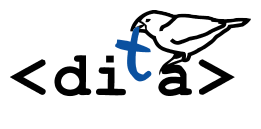 The XML source code corresponding to the above example is:<p><svg-container><svgref href="media/graphic.svg"/></svg-container></p>It's also possible to use an <image> element pointing to an SVG file to include it by reference. Example:<p><image href="media/graphic.svg"/></p>Embedding SVG graphics in a DITA document can be achieved using the same <svg-container> element. Example: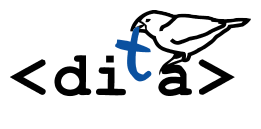 The XML source code corresponding to the above example is:<p><svg-container>
  <svg:svg height="64.710144" version="1.1"
    viewBox="0 0 104.28986 51.768115" width="130.36232"
    xmlns:svg="http://www.w3.org/2000/svg">
  ...
  </svg:svg>
</svg-container></p>Notes:It is still recommended to include SVG graphics by reference using the <image> element rather then <svg-container>/<svgref>. The <image> element has useful attributes (@width, @height, @scale, @scalefit) allowing to adjust the dimension of the image. Moreover this elements permits on the fly conversion between image formats.It is not recommended to embed SVG graphics in a DITA document as this is likely to cause many validation problems.Only the following screen formats may contain SVG: XHTML 5, XHTML 5 Web Help and EPUB 3. Note that only modern web browsers support XHTML 5 and XHTML 5 Web Help. Very few EPUB readers (e.g. iBooks) support EPUB 3.All XSL-FO based formats (PDF, RTF, DOCX, etc) support SVG whatever the XSL-FO processor you may use.MathMLIt is possible to include math  in a DITA document either by reference or by inclusion. Use an <mathml>/<mathmlref> element pointing to a MathML file to include it by reference. Example: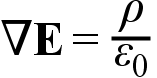 The XML source code corresponding to the above example is:<p><mathml><mathmlref href="media/math.mml"/></mathml></p>Embedding MathML in a DITA document can be achieved using the same <mathml> element. Example: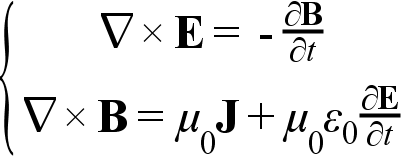 The XML source code corresponding to the above example is:<p><mathml>
  <m:math display="block" 
    xmlns:m="http://www.w3.org/1998/Math/MathML">
    <m:row>
    ...
    </m:mrow>
  </m:math>
</mathml></p>Notes:For clarity, it is recommended to wrap <mathml> into the following equation elements: <equation-inline>, <equation-block>, <equation-figure>.There is an option to number <equation-figure> elements having a <title>. Example:Equation 8-1. Gauss's law in its differential form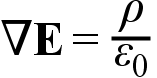 <equation-block> elements containing a empty <equation-number> are automatically numbered. Example:The counter used to number to <equation-figure> elements having a <title> and the counter used to number <equation-block> elements containing an empty <equation-number> are different. Therefore mixing numbered <equation-figure>s and numbered <equation-block>s in the same DITA document may result in a hard to understand equation numbering.Only the following screen formats may contain MathML: XHTML 5, XHTML 5 Web Help and EPUB 3. Most modern web browsers (Firefox, Chrome) support XHTML 5 and XHTML 5 Web Help containing MathML. Very few EPUB readers (e.g. iBooks) support EPUB 3.XSL-FO based formats(PDF, RTF, DOCX, etc) support MathML depending on the XSL-FO processor you use:Apache FOP requires you to download and install the the JEuclid FOP plug-in.RenderX XEP does not support MathML.Antenna House Formatter supports MathML as an option.XMLmind XSL-FO Converter supports MathML out of the box.AudioUse the <object> DITA element to add audio to your DITA topics. Example: audio.mp3 (audio/mpeg)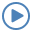 The XML source code corresponding to the above example is:<p><object data="media/audio.mp3" type="audio/mpeg">
     <param name="source" value="media/audio.ogg"
            valuetype="ref" type="audio/ogg"/>

     <param name="source" value="media/audio.m4a"
            valuetype="ref" type="audio/mp4"/>

     <param name="source" value="media/audio.wav"
            valuetype="ref" type="audio/wav"/>

     <param name="controls" value="true"/>
</object></p>Notes:The @data and @type attributes are required. The value of the @type attribute must start with "audio/".It is strongly recommended to specify alternate audio files as modern web browsers, while all supporting the HTML 5 <audio> element, vary in their support of audio formats. This is done by adding <param> child elements to the <object> element. Such <param> elements must have a name="source" attribute, a valuetype="ref" attribute, a @value attribute referencing an audio file and preferably, a @type attribute specifying the media type of the audio file.It is possible to add <param> elements corresponding to the attributes supported by the HTML 5 audio element (<crossorigin>, <preload>, <autoplay>, <mediagroup>, <loop>, <muted>, <controls>). In the above example, we have added a <param> element corresponding to the @controls HTML 5 attribute. Note that in the case of HTML 5 boolean attributes (<autoplay>, <loop>, <muted>, <controls>), the @value attribute of a <param> is not significant. For example, in the case of the above example, you could have specified "yes", "on", "1", etc, instead of "true".If the <object> element has a <desc> child element, then this <desc> element is used to generate fallback content in case audio is not supported. If the object element has no <desc> child element, then a simple fallback content is automatically generated by ditac. This automatic fallback content basically consists in a link allowing to download the audio file.When ditac is used to generate an XSL-FO based format (PDF, RTF, etc), only the fallback content appears in the output file.Lightweight DITA  has an <audio> element, so there is no need to use an <object> element. The equivalent of the above <object> example would be:<audio>
  <media-controls value="true"/>

  <media-source value="media/audio.mp3"/>
  <media-source value="media/audio.ogg"/>
  <media-source value="media/audio.m4a"/>
  <media-source value="media/audio.wav"/>
</audio>VideoUse the <object> DITA element to add video to your DITA topics. Example: video.mp4 (video/mp4)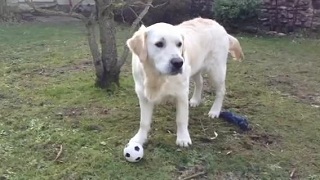 The XML source code corresponding to the above example is:<p><object data="media/video.mp4" type="video/mp4">
     <param name="source" value="media/video.ogv"
            valuetype="ref" type='video/ogg; codecs="theora, vorbis"'/>

     <param name="source" value="media/video.webm"
            valuetype="ref" type="video/webm"/>

     <param name="width" value="320"/>
     <param name="controls" value="yes"/>
     <param name="poster" value="media/video_poster.jpg"
            valuetype="ref"/>
</object></p>Notes:The @data and @type attributes are required. The value of the @type attribute must start with "video/".It is strongly recommended to specify alternate video files as modern web browsers, while all supporting the HTML 5 <video> element, vary in their support of video formats. This is done by adding <param> child elements to the <object> element. Such <param> elements must have a name="source" attribute, a valuetype="ref" attribute, a @value attribute referencing a video file and preferably, a @type attribute specifying the media type of the video file.It is possible to add <param> elements corresponding to the attributes supported by the HTML 5 <video> element (<crossorigin>, <poster>, <preload>, <autoplay>, <mediagroup>, <loop>, <muted>, <controls>, <width>, <height>). In the above example, we have added a <param> element corresponding to the <width>, <controls> and <poster> HTML 5 attributes. Note that in the case of HTML 5 boolean attributes (<autoplay>, <loop>, <muted>, <controls>), the @value attribute of a <param> is not significant. For example, in the case of the above example, you could have specified "true", "on", "1", etc, instead of "yes".If the <object> element has a <desc> child element, then this <desc> element is used to generate fallback content in case video is not supported. If the object element has no <desc> child element, then a simple fallback content is automatically generated by ditac. This automatic fallback content basically consists in a link allowing to download the video file. The <param> element corresponding to the <poster> HTML 5 attribute, if present, is used to generate a nicer automatic fallback content.When ditac is used to generate an XSL-FO based format (PDF, RTF, etc), only the fallback content appears in the output file.Lightweight DITA  has an <video> element, so there is no need to use an <object> element. The equivalent of the above <object> example would be:<video width="320">
  <video-poster value="media/video_poster.jpg"/>

  <media-controls value="true"/>

  <media-source value="media/video.mp4"/>
  <media-source value="media/video.ogv"/>
  <media-source value="media/video.webm"/>
</video>Flash animationUse the <object> DITA element to add Adobe® Flash® animations to your DITA topics. Example: animation.swf (application/x-shockwave-flash)(You may have to right-click on the above screenshot and select Play from the Flash popup menu to replay the animation.)The XML source code corresponding to the above example is:<p><object data="animation.swf" 
           type="application/x-shockwave-flash" 
           width="431" height="123">
    <param name="movie" value="animation.swf"
           valuetype="ref" type="application/x-shockwave-flash"/>

    <param name="menu" value="true"/>
    <param name="quality" value="low"/>
</object></p>Notes:The @data, @type, @width and @height attributes are required. The param name=movie child element having the same value as attribute @data is required too.You may add any other <param> child element supported by the Flash object. In the above example, you'll find menu and quality in addition to required movie.If the <object> element has a <desc> child element, then this <desc> element is used to generate fallback content in case Flash is not supported. If the object element has no <desc> child element, then a simple fallback content is automatically generated by ditac. This automatic fallback content basically consists in a link allowing to download the .swf file.When ditac is used to generate an XSL-FO based format (PDF, RTF, etc), only the fallback content appears in the output file.Other uses of the <object> elementWe have seen in previous sections how the <object> DITA element may be used to add audio, video and Adobe® Flash® animations to your DITA topics. In any case other than those described in previous sections, the <object> DITA element is converted to the equivalent <object> XHTML element. For example, if you want to add a YouTube video to your DITA topics, simply do it in DITA as you would do it in XHTML using the <object> element. Watch this test video on YouTube.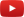 The XML source code corresponding to the above example is:<p><object data="https://www.youtube.com/embed/C0DPdy98e4c"
           width="640" height="360">
     <desc><image href="media/youtube_icon.png"/> Watch this <xref format="html"
     href="https://youtu.be/C0DPdy98e4c" scope="external">test video</xref> on
     YouTube.</desc>
</object></p>Notes:If the <object> element has a <desc> child element, then this <desc> element is used to generate fallback content in case the media object is not supported. If the object element has no <desc> child element, then a simple fallback content is automatically generated by ditac. This automatic fallback content basically consists in a link allowing to download the media file.When ditac is used to generate an XSL-FO based format (PDF, RTF, etc), only the fallback content appears in the output file.Part II. Customizing the output of XMLmind DITA ConverterHow to customize the output of XMLmind DITA Converter beyond what can be done with XSLT stylesheet parameters alone. For XML experts.Chapter 9. Simple customization1. Customize the look of the (X)HTML pages generated by ditacWe'll explain how to customize the look of the (X)HTML pages generated by ditac by using an example. Let's suppose we want to render topic titles in a nice dark blue color rather than in black.About this taskThe easiest way to customize the look of the (X)HTML pages generated by ditac is to use a custom CSS stylesheet rather than the stock one.ProcedureCreate a custom CSS stylesheet importing the stock CSS stylesheet.The stock CSS stylesheet is found in:ditac_install_dir/xsl/xhtml/resources/base.cssUsed for the XHTML 1.0, XHTML 1.1, HTML 4.01 and XHTML 5  output formats.ditac_install_dir/xsl/webhelp/resources/base.cssUsed for the Web Help output format.ditac_install_dir/xsl/htmlhelp/resources/base.cssUsed for the HTML Help output format.ditac_install_dir/xsl/eclipsehelp/resources/base.cssUsed for the Eclipse Help output format.ditac_install_dir/xsl/epub/resources/base.cssUsed for the EPUB output format.Initial contents of the custom CSS stylesheet (a copy of this file is found in customize/custom.css).@import url(base.css);Add one or more rules to the custom CSS stylesheet.The XSLT stylesheets generating (X)HTML pages make extensive use of the class attribute. Generally the XHTML element generated for a DITA element has a class attribute bearing the name of the DITA element. Example: a DITA <p> is converted to a XHTML <div class="p">.For more information, you'll have to refer to the stock CSS stylesheet or even to the (X)HTML pages generated by ditac.@import url(base.css);

.part-title,
.chapter-title,
.appendix-title,
.section1-title,
.section2-title,
.section3-title,
.section4-title,
.section5-title,
.section6-title,
.section7-title,
.section8-title,
.section9-title,
.topic-title {
    color: #403480;
    border-bottom: 2px solid #403480;
}Specify the "-p custom-css customize/custom.css" option when running ditac.$ ditac -images img -p xsl-resources-directory res \
    -p custom-css customize/custom.css \
    out/manual/_.html manual.ditamapThe above command gives the expected results because:"-p xsl-resources-directory res" copies all stock resources, including base.css, to subdirectory out/manual/res/."-p custom-css customize/custom.css" copies custom.css to subdirectory out/manual/res/.2. Customizing the look of the PDF files generated by ditacWe'll explain how to customize the look of the PDF files generated by ditac by using an example. Let's suppose we want to render topic titles in a nice dark blue color rather than in black.About this taskA PDF file is created by converting the XSL-FO file generated by the ditac XSLT 2.0 stylesheet by the means of an XSL-FO processor such as Apache FOP, RenderX XEP or Antenna House Formatter. Therefore we need to generate a custom XSL-FO file. This is done by creating a very simple variant of the stock XSLT stylesheet which generates XSL-FO.ProcedureCreate a custom XSLT stylesheet importing the stock one.This stock XSLT stylesheet is found in ditac_install_dir/xsl/fo/fo.xsl. It is used to generate an intermediate XSL-FO file. After that, the XSL-FO file is converted to PDF , PostScript , RTF , WordprocessingML , Office Open XML (.docx)  or OpenOffice/LibreOffice (.odt)  by the means of an XSL-FO processor.Initial contents of the custom XSLT stylesheet (a copy of this file is found in customize/custom_fo.xsl).<xsl:stylesheet xmlns:xsl="http://www.w3.org/1999/XSL/Transform"
                xmlns:fo="http://www.w3.org/1999/XSL/Format"
                version="2.0">

  <xsl:import href="ditac-xsl:fo/fo.xsl"/>

</xsl:stylesheet>Notice the funny looking URI "ditac-xsl:fo/fo.xsl". "ditac-xsl:" is an easy way to refer to ditac_install_dir/xsl/. This works because the XML catalog used by the ditac command-line utility (found in ditac_install_dir/schema/catalog.xml) contains:<rewriteURI uriStartString="ditac-xsl:" rewritePrefix="../xsl/" />Redefine one or more named xsl:attribute-sets in your custom XSLT stylesheet.Named xsl:attribute-sets are not documented yet. For more information, you'll have to refer to the XSLT stylesheets found in ditac_install_dir/xsl/fo/.<xsl:stylesheet xmlns:xsl="http://www.w3.org/1999/XSL/Transform"
                xmlns:fo="http://www.w3.org/1999/XSL/Format"
                version="2.0">

  <xsl:import href="ditac-xsl:fo/fo.xsl"/>

  <xsl:attribute-set name="topic-title" use-attribute-sets="topic-title">
    <xsl:attribute name="color">#403480</xsl:attribute>
    <xsl:attribute name="font-size">160%</xsl:attribute>
    <xsl:attribute name="padding-bottom">0.05em</xsl:attribute>
    <xsl:attribute name="border-bottom">0.5pt solid #403480</xsl:attribute>
    <xsl:attribute name="space-before.optimum">1.5em</xsl:attribute>
    <xsl:attribute name="space-before.minimum">1.2em</xsl:attribute>
    <xsl:attribute name="space-before.maximum">1.8em</xsl:attribute>
  </xsl:attribute-set>

</xsl:stylesheet>Specify the "-t customize/custom_fo.xsl" option when running ditac.$ ditac -t customize/custom_fo.xsl \
    out/manual.pdf manual.ditamapAlternatively, package your custom XSLT stylesheet as a plug-in and then specify the name of this plug-in using the -plugin command-line option. By doing this, your custom XSLT stylesheet will be automatically used whatever the output format which uses XSL-FO as its intermediate format (PDF, RTF, .odt, .docx, etc).Chapter 10. Using ditac to convert documents conforming to a DITA specializationWe'll explain by example how to use ditac to convert documents conforming to a DITA specialization. Let's suppose we have a DITA specialization which adds <time> and <kbd> elements (similar to <time> and <kbd> HTML5 elements) topic contents. These elements are modeled as follows (see sample_plugin/dtd/sampleDomain.mod)<!ENTITY % time "time">

<!ELEMENT time (#PCDATA | %text;)*>

<!ATTLIST time %univ-atts;                                  
               outputclass CDATA #IMPLIED>

<!ATTLIST time %global-atts;
               class CDATA "+ topic/ph sample-d/time ">

<!ATTLIST time %univ-atts;                                  
               datetime CDATA #IMPLIED>

<!ENTITY % kbd "kbd">

<!ELEMENT kbd (#PCDATA | %text;)*>

<!ATTLIST kbd %univ-atts;                                  
               outputclass CDATA #IMPLIED>

<!ATTLIST kbd %global-atts;
               class CDATA "+ topic/ph sample-d/kbd ">All the example files of this tutorial have been packaged as a plug-in called "sample_plugin". They are found in directory sample_plugin/. In order to give this plug-in a try, you'll have to copy directory sample_plugin/ to ditac_install_dir/plugin/.About this taskUsing ditac to convert documents conforming to a DITA specialization basically requires customizing the output of the tool using the same techniques as those explained in Chapter 9, Section 1 and Chapter 9, Section 2.ProcedureCreate an XML catalog pointing to a local copy of your custom DTD. This file must be named catalog.xml and must be found in your plug-in directory.File sample_plugin/catalog.xml:<catalog xmlns="urn:oasis:names:tc:entity:xmlns:xml:catalog"
         prefer="public">

  <public publicId="-//OASIS//DTD DITA Concept//EN"
          uri="dtd/concept.dtd"/>

  <public publicId="-//OASIS//DTD DITA Composite//EN"
          uri="dtd/ditabase.dtd"/>

  <public publicId="-//OASIS//DTD DITA General Task//EN"
          uri="dtd/generalTask.dtd"/>

  ...

</catalog>Create a customization of ditac_install_dir/xsl/xhtml/xhtml.xsl as explained in Chapter 9, Section 2. This file must be found in your_plugin_dir/xsl/xhtml/xhtml.xsl in order to be used by ditac.File sample_plugin/xsl/xhtml/xhtml.xsl:<xsl:stylesheet xmlns:xsl="http://www.w3.org/1999/XSL/Transform"
                xmlns="http://www.w3.org/1999/xhtml"
                version="2.0">

  <xsl:import href="ditac-xsl:xhtml/xhtml.xsl"/>
  <xsl:param name="cssResourceName" select="'xhtml.css'"/>

  <xsl:template match="*[contains(@class,' sample-d/kbd ')]">
    <tt>
      <xsl:call-template name="commonAttributes"/>
      <xsl:apply-templates/>
    </tt>
  </xsl:template>

  <xsl:template match="*[contains(@class,' sample-d/time ')]">
    <span>
      <xsl:call-template name="commonAttributes"/>
      <xsl:apply-templates/>
    </span>
  </xsl:template>

</xsl:stylesheet>Note that the XSLT template called commonAttributes adds a class="kbd" attribute to the generated <tt> element. Similarly, it adds a class="time" attribute to the <span> element generated for the <time> element. So how to style the generated <tt class="kbd"> and <span class="time">?Copy ditac_install_dir/xsl/xhtml/resources/ and ditac_install_dir/xsl/xhtml/resources.list to your_plugin_dir/xsl/xhtml/.Copy the following xhtml.css CSS stylesheet to your_plugin_dir/xsl/xhtml/resources/.@import url(base.css);

.kbd {
    font-family: monospace;
    font-size: 90%;
    border: 1px solid #C0C0C0;
    border-radius: 3px;
    -moz-border-radius: 3px;
    -webkit-border-radius: 3px;
    padding: 2px;
    background-color: #F0F0F0;
}

.time {
    background-color: #FFFFCC;
    padding: 2px;
}Append the following line to your_plugin_dir/xsl/xhtml/resources.list.resources/xhtml.cssDeclare that the default CSS stylesheet is xhtml.css and not stock base.css. This is done by using XSLT stylesheet parameter cssResourceName.<xsl:stylesheet xmlns:xsl="http://www.w3.org/1999/XSL/Transform"
                xmlns="http://www.w3.org/1999/xhtml"
                version="2.0">

  <xsl:import href="ditac-xsl:xhtml/xhtml.xsl"/>
  <xsl:param name="cssResourceName" select="'xhtml.css'"/>
  ...Create a customization of ditac_install_dir/xsl/fo/fo.xsl as explained in Chapter 9, Section 2. This file must be found in your_plugin_dir/xsl/fo/fo.xsl in order to be used by ditac.File sample_plugin/xsl/fo/fo.xsl:<xsl:stylesheet xmlns:xsl="http://www.w3.org/1999/XSL/Transform"
                xmlns:fo="http://www.w3.org/1999/XSL/Format"
                version="2.0">

  <xsl:import href="ditac-xsl:fo/fo.xsl"/>

  <xsl:attribute-set name="kbd" use-attribute-sets="monospace-style">
    <xsl:attribute name="border">1px solid #C0C0C0</xsl:attribute>
    <xsl:attribute name="background-color">#F0F0F0</xsl:attribute>
    <xsl:attribute name="padding">0.25em</xsl:attribute>
  </xsl:attribute-set>

  <xsl:template match="*[contains(@class,' sample-d/kbd ')]">
    <fo:inline xsl:use-attribute-sets="kbd">
      <xsl:call-template name="commonAttributes"/>
      <xsl:apply-templates/>
    </fo:inline>
  </xsl:template>

  ...

</xsl:stylesheet>Pass command-line option -plugin plugin_name to ditac in order to use the DTDs (or schemas) and the XSLT stylesheets found in your plug-in subdirectory, preferably to those found in ditac_install_dir/schema/ and in ditac_install_dir/xsl/.You'll find a sample DITA document making use of the custom <time> and <kbd> elements in sample_plugin/sample/sample.ditamap. You can convert this sample document to single-page XHTML and to PDF by running sample_plugin/sample/run.sh (sample_plugin\sample\run.bat on Windows):../../../bin/ditac -plugin sample_plugin \
    out/sample.pdf sample.ditamapChapter 11. Extensive customizationIn order to extensively customize the output of ditac, you need to learn how it works.Basically, this means that you'll have to understand the contents of the ditac_lists.ditac_list file and the .ditac files, which are generated by the ditac preprocessor.An extensive customization works exactly like a simple one:Create a custom XSLT 2.0 stylesheet which imports the stock one.Redefine one or more attribute sets and/or one or more templates in the custom XSLT 2.0 stylesheet.The only difference is that this time, you need to know exactly what is the format of the files you are going to transform. The bad news first: the ditac XSLT 2.0 stylesheets do not transform plain DITA files. They transform .ditac files, which are fully preprocessed DITA files. Now, the good news: .ditac files mainly contains DITA elements and because the ditac preprocessor performs all the grunt work beforehand, .ditac files are really straightforward to transform.In fact, transforming .ditac files rather than plain DITA files allows to concentrate on creating great-looking output.How it worksThe ditac preprocessor generates a single ditac_lists.ditac_list file and one or more .ditac files(9) out of the source DITA files.Figure 11-1. The intermediate files generated by the ditac preprocessor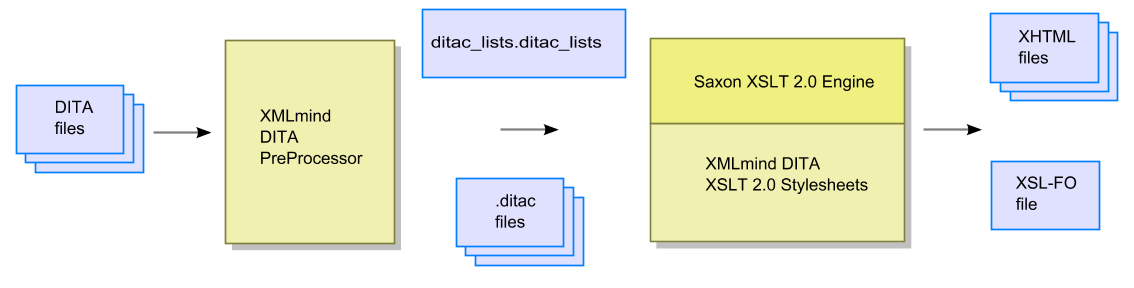 Then, each .ditac file, which mainly contains fully preprocessed DITA topics, is transformed in turn by the ditac XSLT 2.0 stylesheets.The ditac_lists.ditac_list file, which contains useful information about the overall DITA document being converted, is not directly transformed by the ditac XSLT 2.0 stylesheets. Instead, when needed to, the ditac XSLT 2.0 stylesheets query the ditac_lists.ditac_list file in order to generate optional items. Example: number topics, tables, figures, etc, when parameter number='XXX' has been specified.It is possible to examine the contents of the ditac_lists.ditac_list file and those of the .ditac files by specifying the -preprocess command-line option. Example:$ ditac -preprocess \
    -v -chunk single \
    -images img -p xsl-resources-directory res \
    out/manual.html manual.ditamapContents of a .ditac fileThe root element of a .ditac file is <ditac:chunk>. A <ditac:chunk> element may have the following child elements (in any order and in any number):<ditac:titlePage>This empty placeholder element means: generate a ``title page'' section here.<ditac:toc>This empty placeholder element means: generate a Table of Contents section here.<ditac:figureList>This empty placeholder element means: generate a List of Figures section here.<ditac:tableList>This empty placeholder element means: generate a List of Tables section here.<ditac:exampleList>This empty placeholder element means: generate a List of Examples section here.<ditac:equationList>This empty placeholder element means: generate a List of Equations section here.<ditac:indexList>This empty placeholder element means: generate an Index section here.A DITA topic of any kindA fully preprocessed topic. This topic is guaranteed not to contain nested topics.<ditac:flags-block><ditac:flags-inline>Wrapper elements used to implement flagging in ditac. Flagging is specified by the means of a conditional processing profile (a .ditaval file). See also the -filter command-line option.A DITA block element which supports all flagging features(10) is wrapped in a <ditac:flags-block> element having flagging attributes such as @color, @text-decoration, @change-bar-placement, etc.A DITA inline element which supports all flagging features(11) is wrapped in a <ditac:flags-inline> element having flagging attributes such as @color, @text-decoration, @startImage, etc.Any other DITA element is considered not to support all flagging features and as such, is given flagging attributes like @ditac:flags-color, @ditac:flags-background-color, @ditac:flags-font-weight, etc, rather than being wrapped in a <ditac:flags-block> or <ditac:flags-inline> element.More formally, the content model of <ditac:chunk> is specified by the schema/ditac.rnc RELAX NG grammar.Example:<ditac:chunk xmlns:ditac="http://www.xmlmind.com/ditac/schema/ditac"
             xmlns:ditaarch="http://dita.oasis-open.org/architecture/2005/">
  <ditac:titlePage/>
  <ditac:toc/>
  <topic class="- topic/topic "
         domains="(topic ui-d) (topic hi-d) (topic pr-d) (topic sw-d)
                 (topic ut-d) (topic indexing-d)"
         id="introduction" ditaarch:DITAArchVersion="1.1">
    <title class="- topic/title ">Introduction</title>
    .
    .
    .  
  </topic>
  <topic class="- topic/topic " id="I_2yl4p_">
    <title class="- topic/title ">Using XMLmind DITA Converter</title>
  </topic>
  <task class="- topic/topic task/task "
        domains="(topic ui-d) (topic hi-d) (topic pr-d) (topic sw-d)
                 (topic ut-d) (topic indexing-d)"
        id="install" ditaarch:DITAArchVersion="1.1">
    <title class="- topic/title ">Installing XMLmind DITA Converter</title>
    .
    .
    .
  </task>
  .
  .
  .
  <ditac:indexList/>
</ditac:chunk>Contents of the ditac_lists.ditac_list fileThe root element of the ditac_lists.ditac_list file is <ditac:lists>. A <ditac:lists> element may have the following child elements (in this exact order and in this exact number):<ditac:chunkList>A <ditac:chunkList> contains a <ditac:chunk> element for each .ditac file. A <ditac:chunk> element may be seen as the manifest of a .ditac file.Example:<ditac:chunkList>
  <ditac:chunk file="manual.html">
    <ditac:titlePage/>
    <ditac:toc/>
    <ditac:topic id="introduction" number="bookabstract.1"
                 role="bookabstract" title="Introduction"/>
    .
    .
    .
    <ditac:topic id="limitations" number="appendix.1" role="appendix"
                 title="Limitations and implementation specificities"/>
    <ditac:indexList/>
  </ditac:chunk>
</ditac:chunkList><ditac:titlePage>Contains all the DITA elements needed to generate the ``title page'' section of a document. This element exists but is empty if the DITA document being converted has no title and no metadata (e.g. <topicmeta>/<autor>, <bookmeta>/<publisherinformation>, etc).Example:<ditac:titlePage>
  <title class="- topic/title ">XMLmind DITA Converter Manual</title>
  <bookmeta class="- map/topicmeta bookmap/bookmeta ">
    <authorinformation class="+ topic/author xnal-d/authorinformation ">
    .
    .
    .
    <critdates class="- topic/critdates ">
      <created class="- topic/created " date="September 17, 2009"/>
    </critdates>
  </bookmeta>
</ditac:titlePage><ditac:frontmatterTOC><ditac:toc><ditac:backmatterTOC>Contains all the information needed to generate Table of Contents section of a document.Example:<ditac:toc>
  <ditac:tocEntry file="manual.html" id="I_2yl4p_" number="part.1"
                  role="part" title="Using XMLmind DITA Converter">
    <ditac:tocEntry file="manual.html" id="install"
                    number="part.1 chapter.1" role="chapter"
                    title="Installing XMLmind DITA Converter">
    .
    .
    .  
    </ditac:tocEntry>
  </ditac:tocEntry>
  <ditac:tocEntry file="manual.html" id="limitations" number="appendix.1"
                  role="appendix"
                  title="Limitations and implementation specificities"/>
</ditac:toc><ditac:figureList>Contains all the information needed to generate the List of Figures section of a document. This element exists but is empty if the DITA document being converted contains no <fig> elements having a <title> child element.Example:<ditac:figureList>
  <ditac:figure file="manual.html" id="xsltParams__page_areas"
                number="part.1 chapter.4 figure.1" title="Page areas"/>
  <ditac:figure file="manual.html" id="howItWorks__I_6gb2s_"
                number="part.2 chapter.3 figure.1" 
                title="The intermediate files generated by
                       the ditac preprocessor"/>
</ditac:figureList><ditac:tableList>Contains all the information needed to generate the List of Tables section of a document. This element exists but is empty if the DITA document being converted contains no <table> elements having a <title> child element.Example:<ditac:tableList>
  <ditac:table file="manual.html"
               id="quickStart__supported_filename_extensions"
               number="part.1 chapter.2 table.1"
               title="Supported filename extensions"/>
  <ditac:table file="manual.html"
               id="quickStart__supported_output_formats"
               number="part.1 chapter.2 table.2"
               title="Supported output formats"/>
</ditac:tableList><ditac:exampleList>Contains all the information needed to generate the List of Examples section of a document. This element exists but is empty if the DITA document being converted contains no <example> elements having a <title> child element.Example:<ditac:exampleList>
  <ditac:example file="topicAAA.htm" id="topicAAA__I_6wcr3_"
                 number="part.1 example.1" title="Example AAA.1"/>
  .
  .
  .
  <ditac:example file="topicHHH.htm" id="topicHHH__exampleHHH.2"
                 number="appendix.2 example.2" title="Example HHH.2"/>
</ditac:exampleList><ditac:equationList>Contains all the information needed to generate the List of Examples section of a document. This element exists but is empty if the DITA document being converted contains no <equation-figure> elements having a <title> child element.Example:<ditac:equationList>
  <ditac:equation file="part222.html" id="part222__first_equation" 
                  number="part.2 equation.1" title="First equation">
    <ditac:description>This is a short description of the first equation.
    It should be displayed in the <i class="+ topic/ph hi-d/i ">
    <b class="+ topic/ph hi-d/b ">List of
    Equations</b></i>.</ditac:description>
  </ditac:equation>
  .
  .
  .
  <ditac:equation file="trademarks.html" id="trademarks__I_qa9vmk_" 
                  number="equation.4" title="Second equation"/>
</ditac:equationList><ditac:indexList>Contains all the information needed to generate the Index section of a document. This element exists but is empty if the DITA document being converted contains no <indexterm> elements.Example:<ditac:indexList>
  <ditac:div title="A">
    <ditac:indexEntry term="appendix-number-format, parameter"
                      xml:id="I_hd1wr_">
      <ditac:indexAnchor file="manual.html" 
                         id="xsltParams__I_8bona_"
                         number="1"/>
    </ditac:indexEntry>
    <ditac:indexEntry sortAs="automap" term="-automap, option"
                      xml:id="I_2gud9_">
      <ditac:indexAnchor file="manual.html"
                         id="commandLine__I_5x8va_"
                         number="1"/>
    </ditac:indexEntry>
  </ditac:div>
  .
  .
  .
  <ditac:div title="X">
    .
    .
    .
    <ditac:indexEntry sortAs="xslt" term="-xslt, option"
                      xml:id="I_atn9k_">
      <ditac:indexAnchor file="manual.html"
                         id="commandLine__I_cu3ew_"
                         number="1"/>
      <ditac:indexAnchor file="manual.html"
        id="customAttributeSet__I_gis5b_" number="2"/>
      <ditac:indexAnchor file="manual.html"
                         id="specialize__I_11514_"
                         number="3"/>
      <ditac:indexSeeAlso ref="I_bhy05_" term="-t, option"/>
      <ditac:indexSeeAlso ref="I_f1jh_" term="-xslt, option"/>
    </ditac:indexEntry>
  </ditac:div>
</ditac:indexList>More formally, the content model of <ditac:lists> is specified by the schema/ditac_lists.rnc RELAX NG grammar.Currently the ditac_lists.ditac_list file is used to generate:the ``title page'' section of a document;the Table of Contents section of a document;the List of Figures, List of Tables, List of Examples, List of Equations sections of a document;the Index section of a document;the navigation icons in a multi-page HTML document;all the files (project.hhp, toc.hhc, etc) required by the HTML Help system;all the files (jhelpset.hs, jhelpmap.jhm, etc) required by the Java™ Help system.Part III. Embedding XMLmind DITA Converter in a Java™ applicationInvoke XMLmind DITA Converter from your Java application without having to execute ditac, an external command-line tool. For Java programmers.Chapter 12. High-level method: embedding com.xmlmind.ditac.convert.ConverterQuick and easy embedding: embed com.xmlmind.ditac.convert.Converter, the Java™ class which is used to implement the ditac command-line utility.Converter is the object which is at the core of the ditac command-line utility. Its run method accepts the same string arguments as the ditac command-line utility.The full source code of the Embed1 sample is found in Embed1.java.Create the Converter.StyleSheetCache cache = new StyleSheetCache();

Console console = new Console() {
    public void showMessage(String message, MessageType messageType) {
        System.err.println(message);
    }
};

Converter converter = new Converter(cache, console);StyleSheetCache is a simple cache for the ditac XSLT 2.0 stylesheets. It is a thread-safe object which is intended to be shared by several Converters.Unlike StyleSheetCache, Converter is not thread-safe. Each thread must own its Converter. However, the run method of a Converter may be invoked several times.Console is a very simple interface. Implementing this interface allows to do whatever you want with the messages reported by a Converter.Configure the Converter.if (!converter.registerFOP("/opt/fop/fop")) {
    return 1;
}There are several methods which may be used to register an XSL-FO processor with a Converter. From high-level ones to low-level ones, these methods are: registerFOP, registerXEP, registerAHF, registerXFC, registerExternalFOConverter, registerFOConverter.Invoke the run method.String[] args = {
    "-v",
    "-p", "number", "all",
    outFile.getPath(),
    inFile.getPath(),
};

return converter.run(args);The run method returns 0 if the conversion is successful and an integer greater than 0 otherwise. When the conversion fails, errors messages are displayed on the Console.Environment required for running this kind of embeddingAside ".jar" files like ditac.jar, xmlresolver.jar, saxon12.jar, etc, which are all listed in ditac_install_dir/doc/manual/embed/build.xml (see below), this kind of embedding also needs to access:The DITA DTD, schemas and XML catalogs normally found in ditac_install_dir/schema/.The XSL stylesheets normally found in ditac_install_dir/xsl/.Therefore the requirements for running this kind of embedding are:Use system property xml.catalog.files to point to ditac_install_dir/schema/catalog.xml or to an equivalent of this XML catalog.Stock ditac_install_dir/schema/catalog.xml contains the following entry:<rewriteURI uriStartString="ditac-xsl:" rewritePrefix="../xsl/" />This <rewriteURI> entry is needed to find the location of the directory containing the XSL stylesheets. Make sure that this entry exists in your XML catalogs and that it points to the actual location of the directory containing the XSL stylesheets.Compiling and executing the Embed1 sampleCompile the Embed1 sample by running ant in ditac_install_dir/doc/manual/embed/.Execute the Embed1 sample by running ant embed1 in ditac_install_dir/doc/manual/embed/. This will convert ditac_install_dir/docsrc/manual/manual.ditamap to ditac_install_dir/doc/manual/embed/manual.pdf, using Apache FOP.Note that Embed1.java contains “hardwired filenames” like "/opt/fop/fop". This means that, without modifications, this sample cannot be run from elsewhere than ditac_install_dir/doc/manual/embed/ and that you'll almost certainly need to modify the source code in order to specify the actual location of the fop (fop.bat) script.Related information• Chapter 13. Advanced low-level embedding methodChapter 13. Low-level method: embedding com.xmlmind.ditac.preprocess.PreProcessorAdvanced embedding method: first invoke a preprocessor which will generate intermediate .ditac files, then invoke the XSLT 2.0 engine in order to transform all these .ditac files.This method consists in first invoking the PreProcessor in order to pre-process the DITA source files into a ditac_lists.ditac_lists file and one or more .ditac files; then invoking the Saxon XSLT 2.0 engine in order to transform all the .ditac files.For some output formats, PDF, RTF, etc, the final third step consists in invoking an XSL-FO processor such as Apache FOP in order to convert the XSL-FO generated by the XSLT stylesheets to the desired output format.The full source code of the Embed2 sample is found in Embed2.java.Invoke the ditac PreProcessor to pre-process the DITA source files into a ditac_lists.ditac_lists file and one or more .ditac files.Create and configure the PreProcessor.Console console = new Console() {
    public void showMessage(String message, MessageType messageType) {
        System.err.println(message);
    }
};

PreProcessor preProc = new PreProcessor(console);
preProc.setChunking(Chunking.SINGLE);
preProc.setMedia(Media.SCREEN);

ResourceCopier resourceCopier = new ResourceCopier();
resourceCopier.parseParameters("img");
preProc.setResourceHandler(resourceCopier);Console is a very simple interface. Implementing this interface allows to do whatever you want with the messages reported by a PreProcessor.Specifiying preProc.setChunking(Chunking.SINGLE) allows to generate a single HTML page using a DITA map designed to generate multiple HTML pages.A PreProcessor is not concerned about the exact output format. However its behaves differently depending on the target Media.A PreProcessor handles to an ResourceHandler all the resource files, typically image files, referenced in the DITA source using relative URLs. An ResourceHandler is registered with a PreProcessor using method setResourceHandler.In the case of the Embed2 sample, we use the simplest possible ResourceHandler which is ResourceCopier.Pre-process the DITA source files.URL inFileURL = null;
try {
    inFileURL = inFile.toURI().toURL();
} catch (MalformedURLException cannotHappen) {}

File[] preProcFiles = null;
try {
    preProcFiles = preProc.process(new URL[] { inFileURL }, outFile);
} catch (IOException e) {
    console.showMessage(e.toString(), Console.MessageType.ERROR);
}
if (preProcFiles == null) {
    return false;
}The process method of a PreProcessor returns null if an error other than an IOException has caused the pre-processing to fail. When this is the case, errors messages are displayed on the Console.Note that a PreProcessor is not thread-safe. Each thread must own its PreProcessor. However, the process method of a PreProcessor may be invoked several times.Invoke the Saxon XSLT 2.0 engine, in order to transform all the .ditac files. Note that this is done using the standard JAXP API.Pass required system parameters to the XSLT stylesheets, in addition to the normal, user, parameters.String ditacListsURI = "";

int count = preProcFiles.length;
for (int i = 0; i < count; ++i) {
    File ditacFile = preProcFiles[i];

    if (ditacFile.getPath().endsWith(".ditac_lists")) {
        ditacListsURI = ditacFile.toURI().toASCIIString();
        break;
    }
}

String[] params = {
    "ditacListsURI", ditacListsURI,
    "xsl-resources-directory", "res",
    "use-note-icon", "yes",
    "default-table-width", "100%"
};These required system parameters are:ditacListsURI, always required.foProcessor, required by the XSLT stylesheets that generate XSL-FO.chmBasename, hhpBasename, required by the XSLT stylesheets that generate HTML Help.Use the Saxon XSLT 2.0 engine to create a TransformerFactory, then configure this TransformerFactory.private static
TransformerFactory createTransformerFactory(URIResolver uriResolver, 
                                            ErrorListener errorListener) 
    throws Exception {
    Class<?> cls = Class.forName("net.sf.saxon.TransformerFactoryImpl");
    TransformerFactory transformerFactory = 
        (TransformerFactory) cls.newInstance();

    ExtensionFunctions.registerAll(transformerFactory);

    transformerFactory.setURIResolver(uriResolver);
    transformerFactory.setErrorListener(errorListener);

    return transformerFactory;
}Creating an instance of Saxon 11 is absolutely needed. XMLmind DITA Converter is not designed to work with any other XSLT engine (e.g. the Xalan XSLT 1.0 engine, which is part of the Java™ runtime).The ditac XSLT 2.0 stylesheets make use of a few XSLT extension functions written in Java™. These extension functions must be registered with Saxon. This is done using ExtensionFunctions.registerAll.Create and configure a Transformer.private static Transformer createTransformer(String[] params, 
                                             Console console) 
    throws Exception {
    URIResolver uriResolver = Resolve.getURIResolver();
    ErrorListener errorListener = new ConsoleErrorListener(console);

    TransformerFactory factory = createTransformerFactory(uriResolver,
                                                          errorListener);

    File xslFile = AppUtil.getXSLResourceFile("xhtml/html.xsl");
    Transformer transformer = 
        factory.newTransformer(new StreamSource(xslFile));

    transformer.setURIResolver(uriResolver);
    transformer.setErrorListener(errorListener);

    for (int i = 0; i < params.length; i += 2) {
        transformer.setParameter(params[i], params[i+1]);
    }

    return transformer;
}Resolve is a helper class making it easy to use the services of XML Catalog resolvers.By default, Resolve automatically loads all the XML catalogs specified using the xml.catalog.files Java™ system property. Excerpts of the ant build.xml file:<target name="embed2" depends="compile,clean_embed2">
  <java classpathref="cp" fork="yes" classname="Embed2">
    <sysproperty key="xml.catalog.files" 
                 value="${ditac.dir}/schema/catalog.xml" />
    <arg value="${ditac.dir}/docsrc/manual/manual.ditamap" />
    <arg value="manual.html" />
  </java>
</target>However, static method setXMLResolver allows to configure this thread-safe utility class (used by ditac in many places) differently.ConsoleErrorListener is an implementation of ErrorListener which displays its messages on a Console.AppUtil.getXSLResourceFile is a utility function used to locate files found in the XSL directory (normally ditac_install_dir/xsl/).Invoke the Transformer to transform each .ditac file.for (int i = 0; i < count; ++i) {
    File ditacFile = preProcFiles[i];

    String ditacFilePath = ditacFile.getPath();
    if (ditacFilePath.endsWith(".ditac")) {
        File transformedFile = new File(
            ditacFilePath.substring(0, ditacFilePath.length()-5) + 
            "html");

        try {
            transformer.transform(new StreamSource(ditacFile), 
                                  new StreamResult(transformedFile));
        } catch (Exception e) {
            console.showMessage(e.toString(), 
                                Console.MessageType.ERROR);
            cleanUp(preProcFiles);
            return false;
        }
    }
}In the case of Embed2, the above loop is not strictly needed. We specified preProc.setChunking(Chunking.SINGLE) and therefore the PreProcessor generates a single .ditac file.Copy the resources of the XSLT stylesheets (CSS stylesheets, icons, etc) to output subdirectory res/. Note that the images referenced in the DITA source, if any, have already been copied to output subdirectory img/ by the ImageCopier.File dstDir = new File("res");
if (!dstDir.exists()) {
    File srcDir = AppUtil.getXSLResourceFile("xhtml/resources");
    try {
        FileUtil.copyDir(srcDir, dstDir, false);
    } catch (IOException e) {
        console.showMessage(e.toString(), Console.MessageType.ERROR);
        cleanUp(preProcFiles);
        return false;
    }
}Delete the ditac_lists.ditac_lists and .ditac files.cleanUp(preProcFiles);Environment required for running this kind of embeddingAside ".jar" files like ditac.jar, xmlresolver.jar, saxon12.jar, etc, which are all listed in ditac_install_dir/doc/manual/embed/build.xml (see below), this kind of embedding also needs to access:The DITA DTD, schemas and XML catalogs normally found in ditac_install_dir/schema/.The XSL stylesheets normally found in ditac_install_dir/xsl/.Therefore the requirements for running this kind of embedding are:Use system property xml.catalog.files to point to ditac_install_dir/schema/catalog.xml or to an equivalent of this XML catalog.Stock ditac_install_dir/schema/catalog.xml contains the following entry:<rewriteURI uriStartString="ditac-xsl:" rewritePrefix="../xsl/" />This <rewriteURI> entry is needed to find the location of the directory containing the XSL stylesheets. Make sure that this entry exists in your XML catalogs and that it points to the actual location of the directory containing the XSL stylesheets.Compiling and executing the Embed2 sampleCompile the Embed2 sample by running ant in ditac_install_dir/doc/manual/embed/.Execute the Embed2 sample by running ant embed2 in ditac_install_dir/doc/manual/embed/. This will convert ditac_install_dir/docsrc/manual/manual.ditamap to single HTML 4.01 page ditac_install_dir/doc/manual/embed/manual.html.Related information• Part II, Chapter 11. Extensive customization• Chapter 12. Recommended high-level embedding methodAppendix A. About DITA support in XMLmind DITA ConverterDITA 1.3 supportAs of version 3.0, XMLmind DITA Converter (ditac for short) fully supports  DITA 1.3 and as such, allows to convert DITA documents conforming to the DITA 1.3 DTD, W3C XML Schema or RELAX NG schema. However, there are still limitations, deemed minor, and implementation specificities which are documented in Appendix C.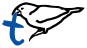 In fact, when ditac v2.6+ is used, DITA 1.2 documents are automatically “upgraded” to DITA 1.3. This is caused by the fact that the following <!DOCTYPE> means "use latest version of the DITA DTD":<?xml version="1.0" encoding="UTF-8"?>
<!DOCTYPE topic PUBLIC "-//OASIS//DTD DITA Topic//EN" "topic.dtd">
<topic id="MyTopic">
...
</topic>This should not be a problem as DITA 1.3 is a superset of DITA 1.2.Technical content onlyDitac only supports "Technical content elements". However Classification elements (e.g. subject scheme maps) are still not supported.DITA 1.3 RELAX NG schemaDitac has no problem processing a DITA document pointing to a RELAX NG schema, rather than to a DTD or W3C XML Schema:<?xml version="1.0" encoding="UTF-8"?>
<?xml-model href="urn:oasis:names:tc:dita:rng:topic.rng"?>
<topic id="MyTopic">
...
</topic>The <?xml-model?> processing-instruction used in the above example is the standard way to associate a document to a RELAX NG schema. See "Associating Schemas with XML documents 1.0".The DTDToSchema facilityThe DTDToSchema facility can be used to “upgrade” your documents conforming to a DITA 1.3 DTD to the equivalent DITA 1.3 W3C XML Schema or RELAX NG schema. Command-line example showing how to invoke the DTDToSchema facility:$ java -cp ditac_install_dir/lib/ditac.jar com.xmlmind.ditac.tool.DTDToSchema¬
-rng MyTopic.ditaBefore invoking the DTDToSchema facility, MyTopic.dita contained:<?xml version="1.0" encoding="UTF-8"?>
<!DOCTYPE topic PUBLIC "-//OASIS//DTD DITA Topic//EN" "topic.dtd">
<topic id="MyTopic">
...
</topic>After invoking the DTDToSchema facility, MyTopic.dita contains:<?xml version="1.0" encoding="UTF-8"?>
<?xml-model href="urn:oasis:names:tc:dita:rng:topic.rng"?>
<topic id="MyTopic">
...
</topic>The DTDToSchema facility is auto-documented:$ java -cp ditac_install_dir/lib/ditac.jar com.xmlmind.ditac.tool.DTDToSchema

Usage: java -cp ditac.jar com.xmlmind.ditac.tool.DTDToSchema
  -rng|-xsd [ in_dita_file|in_dir_containing_dita_files ]+

"Upgrades" specified DITA documents conforming to a standard
DITA 1.3 DTD to the corresponding W3C XML schema or
RELAX NG schema.

Processes files or directories. Files are modified in place.
Directories are recursively processed. All the '.ditamap', '.dita'
and '.ditaval' files found in specified directories are processed.

Options:
-rng Upgrade to RELAX NG schema.
-xsd Upgrade to W3C XML schema.Related information• Appendix C. Limitations and implementation specificitiesAppendix B. Lightweight DITA supportXMLmind DITA Converter fully supports Lightweight DITA (AKA LwDITA) support, whether XDITA (very small subset of DITA XML, plus new <audio> and <video> elements), HDITA (topics and maps written in  HTML5) or MDITA Extended Profile (topics and maps written in  Markdown).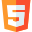 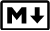 XMLmind DITA Converter can of course process DITA documents comprising a mix of XDITA, HDITA, MDITA and (full) DITA topics and maps.You'll find in the following sections some templates to start writing topics and maps in XDITA, HDITA and MDITA. You'll also find the list of HDITA and MDITA implementation specificities and limitations.1. XDITA supportXMLmind DITA Converter fully supports XDITA, which is basically a very small subset of DITA XML, plus new audio and video elements.Template of an XDITA topic (lwdita_templates/xdita_topic.dita):<?xml version="1.0" encoding="UTF-8"?>
<!DOCTYPE topic PUBLIC "-//OASIS//DTD LIGHTWEIGHT DITA Topic//EN"
"lw-topic.dtd">
<topic id="???">
  <title></title>
  <shortdesc></shortdesc>
  <body>
    <p></p>
  </body>
</topic>Template of an XDITA map (lwdita_templates/xdita_map.dita):<?xml version="1.0" encoding="UTF-8"?>
<!DOCTYPE map PUBLIC "-//OASIS//DTD LIGHTWEIGHT DITA Map//EN"
"lw-map.dtd">
<map>
  <topicmeta>
    <navtitle></navtitle>
  </topicmeta>
  <topicref href="???">
    <topicref href="???"/>
  </topicref>
  <topicref href="???"/>
</map>2. HDITA supportXMLmind DITA Converter fully supports HDITA, which specifies how to write DITA topics and maps in HTML5.Template of an HDITA topic (lwdita_templates/hdita_topic.html):<!DOCTYPE html>
<html xmlns="http://www.w3.org/1999/xhtml">
  <head>
    <meta charset="UTF-8"/>
    <title>Topic title here</title>
  </head>
  <body>
    <article id="???">
      <h1>Topic title here</h1>
      <p>Short description here.</p>
      <p>Topic body starts here.</p>
    </article>
  </body>
</html>Template of an HDITA map (lwdita_templates/hdita_map.html):<!DOCTYPE html>
<html xmlns="http://www.w3.org/1999/xhtml">
  <head>
    <meta charset="UTF-8"/>
    <title>Map title here</title>
  </head>
  <body>
    <nav>
      <h1>Map title here</h1>
      <ul>
       <li><p><a href="???"></a></p>
         <ul>
           <li><p><a href="???"></a></p></li>
           <li><p><a href="???"></a></p></li>
         </ul>
       </li>
       <li><p><a href="???"></a></p></li>
     </ul>
    </nav>
  </body>
</html>Implementation specificitiesAdding attribute data-class="concept" to the top-level article element may be used to generate a DITA concept rather than a DITA topic.A footnote may be represented by <div data-class="fn">, in addition to <span data-class="fn">.A footnote reference may be represented by <a href="#FOOTNOTE_ID"></a>.An internal link may be specified as <a href="#TARGET_ID">. Notice that there is no need to specify, like in DITA XML, <a href="#./TARGET_ID"> or <a href="#TOPIC_ID/TARGET_ID">.Only the meta elements having the following names are translated to their DITA equivalent (that is, elements contained in the prolog of a DITA topic or the topicmeta of a DITA map):audienceauthorcategorycreated or dcterms.created (maps to <critdates>/<created>)keyword (maps to <keywords>/<keyword>)permissionspublisher or dcterms.publisherresourceidrevised or dcterms.modified (maps to <critdates>/<revised>)sourceA meta element having any other name is translated to DITA element data.While most HTML5 elements are faithfully translated to their DITA equivalent,some elements (br, hr, iframe, script, etc) are simply ignored;some other elements are translated to a DITA ph or div having an outputclass attribute reflecting their HTML5 origin.Example 1: element small is translated to DITA <ph outputclass="role-small">.Example 2: an h1 element other than the very first one (specifying the title of the topic) is translated to DITA <div outputclass="role-h1">.Example 3: nested sections are translated to DITA <div outputclass="role-section">.LimitationsOnly XHTML5, that is, the XML syntax of HTML5, is supported. Plain HTML5 is not supported.Using attribute rowspan in td or th elements will generally cause an incorrect DITA table to be generated.3. MDITA supportXMLmind DITA Converter fully supports MDITA, which specifies how to write DITA topics and maps in Markdown.Template of an MDITA topic lwdita_templates/mdita_topic.md:---
id: ???
---

# Topic title here

Short description here.

Topic body starts here.
Template of an MDITA map lwdita_templates/mdita_map.md:# Map title here {.map}
   
- [???](???)
  - [???](???)
  - [???](???)
- [???](???)
Notice the {.map} class attribute added to the title of the map. Without it, the above template would be translated to a DITA topic.Implementation specificitiesThe encoding of an MDITA file is, by default, the system encoding (e.g. window-1252 on a Western PC).If you want to explicitly specify the encoding of an MDITA file, please save your file with a UTF-8 or UTF-16 BOM (Byte Order Mark) or add an encoding directive inside a comment anywhere at the beginning of your file. Example:<!-- -*- coding: iso-8859-1 -*- -->

Heading
=======

## Sub-heading

Paragraphs are separated
by a blank line.
The above example should work fine because ditac understands the GNU Emacs file variable called coding.Adding a {.concept} class attribute to the title of an MDITA topic may be used to generate a DITA concept rather than a DITA topic.Out of the box, ditac supports the so-called Extended Profile.This Extended Profile may be customized by the means of -p load.mdita.XXX parameters. These load.mdita.XXX parameters are documented below.LimitationsWithout a {.map} class attribute added to the title of an MDITA map, this map is confused with a topic.load.mdita.XXX parametersParameter -p load.mdita.extended-profile true is implicitely passed to ditac. This parameter is simply a shorthand for:-p load.mdita.abbreviation true
-p load.mdita.admonition true
-p load.mdita.attributes true
-p load.mdita.definition true
-p load.mdita.footnotes true
-p load.mdita.gfm-strikethrough true
-p load.mdita.ins true
-p load.mdita.superscript true
-p load.mdita.tables true
-p load.mdita.typographic true
-p load.mdita.yaml-front-matter true
where abbreviation, admonition, attributes, etc, are all Markdown extensions, documented in Markdown extensions.If for example, you don’t like the stock Extended Profile and prefer to use a simpler one, plus the autolink Markdown extension(12), then pass:-p load.mdita.core-profile true
-p load.mdita.autolink true
to ditac.Parameter -p load.mdita.core-profile true is simply a shorthand for:-p load.mdita.gfm-strikethrough true
-p load.mdita.superscript true
-p load.mdita.tables true
-p load.mdita.yaml-front-matter true
3.1. Markdown extensionsAbbreviationsConverts plain text abbreviations (e.g. IBM) to <abbr> elements.This Markdown syntax extension, which is part of the MDITA Extended Profile, is enabled by default. In order to disable it, pass parameter -p load.mdita.abbreviation false to ditac.Example:The HTML specification is maintained by the W3C.

*[HTML]: Hyper Text Markup Language
*[W3C]: World Wide Web Consortium
is converted to:<p>The <keyword>HTML</keyword> specification is maintained 
by  the <keyword>W3C</keyword>.</p>
which is rendered as:The HTML specification is maintained by the W3C.AdmonitionsSyntax for creating admonitions such as notes, tips, warnings, etc.This Markdown syntax extension, which is part of the MDITA Extended Profile, is enabled by default. In order to disable it, pass parameter -p load.mdita.admonition false to ditac.After the "!!!" tag, the admonition type must be one of "note", "attention","caution", "danger", "fastpath", "important", "notice", "remember", "restriction", "tip","trouble", "warning".A note example not having a title:!!! note ""
    Support is limited to bug reports.
is converted to:<note>
  <p>Support is limited to bug reports.</p>
</note>
which is rendered as:A tip example having a title:!!! tip "How do you do a hard reboot on an iPad?"
    Press and hold both the **Home** and **Power** buttons 
    until your iPad&reg; reboots.

    You can release both buttons when you see Apple&reg; logo.
is converted to:<note type="tip">
  <div outputclass="note-title role-h4">How do you
  do a hard reboot on an iPad?</div>

  <p>Press and hold both the <b>Home</b> and <b>Power</b> 
  buttons until your iPad® reboots.</p>

  <p>You can release both buttons when you see 
  Apple® logo.</p>
</note>
which is rendered as:AttributesSyntax for adding attributes to the generated HTML elements:attributes -> '{' attribute_spec ( S attribute_spec)* '}'

attribute_spec ->   name=value
                  | name='value'
                  | name="value"
                  | #id
                  |.class

This Markdown syntax extension, which is part of the MDITA Extended Profile, is enabled by default. In order to disable it, pass parameter -p load.mdita.attributes false to ditac.Example:The *circumference { .first-term }* is the length of one circuit along the
circle, or the distance around the circle. {#circumference}
is converted to:<p id="circumference">The <i outputclass="first-term">circumference</i> 
is the length of one circuit along the circle, or the distance around 
the circle.</p>
which is rendered as:The circumference is the length of one circuit along the circle, or the distance around the circle.Automatic linksTurns plain text URLs and email addresses into <a href="..."> elements.This Markdown syntax extension is disabled by default. In order to enable it, pass parameter -p load.mdita.autolink true to ditac.Example:Please send your bug reports to support@xmlmind.com, a public,
moderated, mailing list. More information in https://xmlmind.com/.
is converted to:<p>Please send your bug reports to <xref 
href="mailto:support@xmlmind.com">support@xmlmind.com</xref>,
a public, moderated, mailing list. More information in <xref
href="https://xmlmind.com/">https://xmlmind.com/</xref>.</p>
which is rendered as:Please send your bug reports to support@xmlmind.com, a public, moderated, mailing list. More information in http://www.xmlmind.com/.Definition listsSyntax for creating definition lists, that is <dl>, <dt> and <dd> elements.This Markdown syntax extension, which is part of the MDITA Extended Profile, is enabled by default. In order to disable it, pass parameter -p load.mdita.definition false to ditac.Example:Glossary:

LED
: Light emitting diode.

ABS
: Antilock braking system.

ESC
ESP
: Electronic stability control, also known as Electronic Stability Program.

: On motorcycles, ESC/ESP is called *Traction Control*.

  > Ducati was one of the first to introduce a true competition-level 
  > traction control system (**DTC**) on a production motorcycle.

EBA
: Emergency brake assist.
is converted to:<p>Glossary:</p>
<dl>
   <dlentry>
     <dt>LED</dt>
     <dd>
       <p>Light emitting diode.</p>
     </dd>
   </dlentry>
   <dlentry>
     <dt>ABS</dt>
     <dd>
       <p>Antilock braking system.</p>
     </dd>
   </dlentry>
   <dlentry>
     <dt>ESC</dt>
     <dt>ESP</dt>
     <dd>
       <p>Electronic stability control, also known as
       Electronic Stability Program.</p>
     </dd>
     <dd>
       <p>On motorcycles, ESC/ESP is called <i>Traction Control</i>.</p>
       <lq>
         <p>Ducati was one of the first to introduce a
         true competition-level traction control system 
         (<b>DTC</b>) on a production motorcycle.</p>
       </lq>
     </dd>
   </dlentry>
   <dlentry>
     <dt>EBA</dt>
     <dd>
       <p>Emergency brake assist.</p>
     </dd>
   </dlentry>
 </dl>
which is rendered as:Glossary:LEDLight emitting diode.ABSAntilock braking system.ESCESPElectronic stability control, also known as Electronic Stability Program.On motorcycles, ESC/ESP is called Traction Control.Ducati was one of the first to introduce a true competition-level traction control system (DTC) on a production motorcycle.EBAEmergency brake assist.FootnotesSyntax for creating footnotes and footnote references.This Markdown syntax extension, which is part of the MDITA Extended Profile, is enabled by default. In order to disable it, pass parameter -p load.mdita.footnotes false to ditac.Example:The differences between the programming languages C++[^1] and Java can be
traced to their heritage.

[^1]: The C++ Programming Language by Bjarne Stroustrup.

C++[^1] was designed for systems and applications programming, extending the
procedural programming language C[^2].

[^2]: The C Programming Language by Brian Kernighan and Dennis Ritchie.

      Originally published in 1978.
is converted to:<p>The differences between the programming languages
C++<xref href="#./__FN1" type="fn"/> and Java can
be traced to their heritage.</p>

<div>
  <fn id="__FN1">The C++ Programming Language by
  Bjarne Stroustrup.</fn>
</div>

<p>C++<xref href="#./__FN1" type="fn"/> was designed 
for systems and applications programming, extending 
the procedural programming 
language C<xref href="#./__FN2" type="fn"/>.</p>

<div>
  <fn id="__FN2">The C Programming Language by 
  Brian Kernighan and Dennis Ritchie. 
  <p>Originally published in 1978.</p> </fn>
</div>
which is rendered as:The differences between the programming languages C++(13) and Java can be traced to their heritage.C++(13) was designed for systems and applications programming, extending the procedural programming language C(14).Strikethrough and subscriptConvertstagged text "~~something deleted~~" to <del>something deleted</del>, which is rendered as: something deletedtagged text "~a subscript~" to <sub>a subscript<sub/>, which is rendered as: a subscriptThis Markdown syntax extension, which is part of the MDITA Core Profile and the MDITA Extended Profile, is enabled by default. In order to disable it, pass parameter -p load.mdita.gfm-strikethrough false to ditac.InsConverts tagged text "++something new++" to <ins>something new</ins>, which is rendered as: something newThis Markdown syntax extension, which is part of the MDITA Extended Profile, is enabled by default. In order to disable it, pass parameter -p load.mdita.ins false to ditac.SuperscriptConverts tagged text "^a superscript^" to <sup>a superscript</sup>, which is rendered as: a superscriptThis Markdown syntax extension, which is part of the MDITA Extended Profile, is enabled by default. In order to disable it, pass parameter -p load.mdita.superscript false to ditac.Media tagsConverts prefixed links to audio and video HTML5 elements.!A[Text](links) - audio. Links is one or more links separated by character “|”.!V[Text](links) - video.Audio example:Audio example: !A[Sample audio](media/audio.mp3|media/audio.wav).
is converted to:<p>Audio example: <audio>
  <desc>Sample audio</desc>
  <media-controls value="true"/>
  <media-source value="media/audio.mp3"/>
  <media-source value="media/audio.wav"/>
</audio>.</p>
Video example:Video example: !V[Sample video](media/video.mp4).
is converted to:<p>Video example: <video>
  <desc>Sample video</desc>
  <media-controls value="true"/>
  <media-source value="media/video.mp4"/>
</video>.</p>
This Markdown syntax extension is disabled by default. In order to enable it, pass parameter -p load.mdita.media-tags true to ditac.TablesConverts pipe "|" delimited text to <table> elements.This Markdown syntax extension, which is part of the MDITA Core Profile and the MDITA Extended Profile, is enabled by default. In order to disable it, pass parameter -p load.mdita.tables false to ditac.Simple table example:| Header 1 | Header 2 | Header 3 |
| -------- | -------- | -------- |
| Cell 1,1 | Cell 1,2 | Cell 1,3 |
| Cell 2,1 | Cell 2,2 | Cell 2,3 |
is converted to:<table >
  <tgroup cols="3">
    <thead>
      <row valign="middle">
        <entry align="center">Header 1</entry>
        <entry align="center">Header 2</entry>
        <entry align="center">Header 3</entry>
      </row>
    </thead>
    <tbody>
      <row valign="middle">
        <entry>Cell 1,1</entry>
        <entry>Cell 1,2</entry>
        <entry>Cell 1,3</entry>
      </row>
      <row valign="middle">
        <entry>Cell 2,1</entry>
        <entry>Cell 2,2</entry>
        <entry>Cell 2,3</entry>
      </row>
    </tbody>
  </tgroup>
</table>
which is rendered as:Table example having centered and right-aligned columns:| Header 1 | Header 2        | Table Header 3 |
| -------- | :-------------: | -------------: |
| Cell 1,1 | Table cell 1,2  | Cell 1,3       |
| Cell 2,1 | Cell 2,2        | Cell 2,3       |
is converted to:<table>
  <tgroup cols="3">
    <thead>
      <row valign="middle">
        <entry align="center">Header 1</entry>
        <entry align="center">Header 2</entry>
        <entry align="right">Table Header
        3</entry>
      </row>
    </thead>
    <tbody>
      <row valign="middle">
        <entry>Cell 1,1</entry>
        <entry align="center">Table cell
        1,2</entry>
        <entry align="right">Cell 1,3</entry>
      </row>
      <row valign="middle">
        <entry>Cell 2,1</entry>
        <entry align="center">Cell 2,2</entry>
        <entry align="right">Cell 2,3</entry>
      </row>
    </tbody>
  </tgroup>
</table>
which is rendered as:Table example having cells spanning several columns and a caption:| Header 1 | Header 2 | Header 3 |
| -------- | -------- | -------- |
| Cell 1,1 + 1,2     || Cell 1,3 |
| Cell 2,1 + 2,2 + 2,3         |||
| Cell 3,1 | Cell 3,2 | Cell 3,3 |
[Table caption here]
is converted to:<table>
  <title>Table caption here</title>
  <tgroup cols="3">
    <colspec colname="c1" rowheader="headers"/>
    <colspec colname="c2" rowheader="headers"/>
    <colspec colname="c3" rowheader="headers"/>
    <thead>
      <row valign="middle">
        <entry align="center">Header 1</entry>
        <entry align="center">Header 2</entry>
        <entry align="center">Header 3</entry>
      </row>
    </thead>
    <tbody>
      <row valign="middle">
        <entry nameend="c2" namest="c1">Cell 1,1
        + 1,2</entry>
        <entry>Cell 1,3</entry>
      </row>
      <row valign="middle">
        <entry nameend="c3" namest="c1">Cell 2,1
        + 2,2 + 2,3</entry>
      </row>
      <row valign="middle">
        <entry>Cell 3,1</entry>
        <entry>Cell 3,2</entry>
        <entry>Cell 3,3</entry>
      </row>
    </tbody>
  </tgroup>
</table>
which is rendered as:Table B-1. Table caption hereTypographic charactersConverts"'" to apostrophe &rsquo;, which is rendered as in word: "don’t""..." and ". . ." to ellipsis &hellip;, which are both rendered as: …"--" to en dash &ndash;, which is rendered as: –"---" to em dash &mdash;, which is rendered as: —single quoted 'some text' to &lsquo;some text&rsquo;, which is rendered as: ‘some text’double quoted "some text" to &ldquo;some text&rdquo;, which is rendered as: “some text”double angle quoted <<some text>> to &laquo;some text&raquo;, which is rendered as: «some text»This Markdown syntax extension, which is part of the MDITA Extended Profile, is enabled by default. In order to disable it, pass parameter -p load.mdita.typographic false to ditac.If you don’t want some of the above plain text sequences to be processed, specify:-p load.mdita.typographic.ENABLE_QUOTES falseDo not process single quotes, double quotes, double angle quotes.-p load.mdita.typographic.ENABLE_SMARTS falseDo not process "'", "...", ". . .", "--", "---".YAML front matterSyntax for adding metadata to the generated DITA topic or map, that is, for populating the <prolog> element of a DITA topic and the <topicmeta> element of a DITA map.These metadata are specified by key/value pairs written using a subset of the YAML (see also http://yaml.org/) syntax.Supported metadata are:audienceauthorcategorycreated (maps to <critdates>/<created>)keyword (maps to <keywords>/<keyword>)permissionspublisherresourceidrevised (maps to <critdates>/<revised>)sourceAny other metadata is translated to DITA element <data>.This Markdown syntax extension, which is part of the MDITA Core Profile and the MDITA Extended Profile, is enabled by default. In order to disable it, pass parameter -p load.mdita.yaml-front-matter false to ditac.Example:---
author:
  - Brian W. Kernighan
  - Dennis Ritchie
publisher: Prentice Hall
created: 1978/01/01
revised: 1988/01/01
---
is converted to:<prolog>
  <author>Brian W. Kernighan</author>
  <author>Dennis Ritchie</author>
  <publisher>Prentice Hall</publisher>
  <critdates>
    <created date="1978/01/01"/>
    <revised modified="1988/01/01"/>
  </critdates>
</prolog>
Other extensionsThe following Markdown syntax extensions are also supported:anchorlinkasideemojienumerated-referencegfm-issuesgfm-tasklistgfm-userstocwikilinkyoutube-embeddedAll the above extensions are disabled by default. In order to enable an extension, pass parameter -p load.mdita.EXTENSION_NAME true to ditac. For example: -p load.mdita.emoji trueAny extension listed in this section may be parameterized by passing parameter -p load.mdita.EXTENSION_NAME.PARAMETER_NAME PARAMETER_VALUE(15) to ditac. Examples:-p load.mdita.emoji.ATTR_IMAGE_SIZE 16-p load.mdita.emoji.ATTR_ALIGN ""-p load.mdita.emoji.USE_IMAGE_TYPE IMAGE_ONLY-p load.mdita.emoji.USE_SHORTCUT_TYPE ANY_GITHUB_PREFERREDMore generally, the Markdown parser (pseudo EXTENSION_NAME is "parser") and the HTML renderer (pseudo EXTENSION_NAME is "renderer") may also be parameterized this way. For example, automatically generate an ID for all headings not already having an ID and “render” all heading IDs in HTML(16):-p load.mdita.renderer.GENERATE_HEADER_ID true
-p load.mdita.renderer.RENDER_HEADER_ID true
More information about extensions and their parameters in Extensions (flexmark-java is the software component used by ditac to parse Markdown and convert it to HTML).Appendix C. Limitations and implementation specificitiesConversion to XHTML and XSL-FOThe following elements are ignored:the <syntaxdiagram> element and all its descendant elements;<ux-window>;<sort-as>.Layout of <simpletable> elements:Attribute @frame is ignored.Conversion to XHTML:Attribute @expanse is partially supported. Its value is considered to always be 100%.Conversion to XSL-FO:Attribute @expanse is ignored. The width of a <simpletable> is always 100% and thus, you cannot center a <simpletable> using the center parameter.Layout of (CALS) <table> element:Attribute <entry>/@rotate is not supported.Conversion to XHTML:Attribute <table>/@orient="land" (landscape table) is not supported.Attribute @pgwide is partially supported. Its value is considered to always be 100%.Something like colwidth="2*+3pt" is treated as if it were colwidth="2*". Moreover, because no Web browser seems to support relative lengths, a relative length is approximated to a percentage.Conversion to XSL-FO:Attribute <table>/@orient="land" (landscape table) is supported. However, except when the XSL-FO processor being invoked by ditac is XMLmind XSL-FO Converter v6.2+, the landscape table must have few enough rows to fit onto one page. When this is not the case, the last rows of the landscape table will simply not appear in the output.Attribute @pgwide is ignored. The width of a <table> is always 100% and thus, you cannot center a <table> using the center parameter.The qualified ID of a descendant element of a topic is transformed as follows: topicID/descendantID becomes topicID__descendantID in the generated content. (The separator string being used comprises two underscore characters.)Example: let's suppose a topic having "parameters" as its @id attribute, containing a table having "default_values" as its @id attribute, has been converted to HTML. The generated HTML file which contains the topic is called userguide.html.URL "userguide.html#parameters" allows to address the topic.URL "userguide.html#parameters__default_values" allows to address the table.BooklistsContents corresponding to the following empty <bookmap> elements: <toc>, <tablelist>, <figurelist>, <indexlist> can be automatically generated by ditac.Ditac supports <examplelist> and <equationlist> in addition to <toc>, <tablelist>, <figurelist>, <indexlist>.Contents corresponding to the following empty <bookmap> elements: <trademarklist>, <abbrevlist>, <bibliolist>, <glossarylist> cannot be automatically generated by ditac.Entries automatically generated by ditac for <toc>, <tablelist>, <figurelist>, <examplelist>, <equationlist> and <indexlist> only contain plain text. For example, if a topic title is "<title>The Java<sup>TM</sup> <b>Spring</b> framework</title>", then the corresponding TOC entry contains "The JavaTM Spring framework".About the automatically generated <indexlist>:Specifying an <indexterm> element in the <topicmeta>/<keywords> element of a <topicref> element is equivalent to specifying it in the <prolog>/<metadata>/<keywords> element of the corresponding topic. Any other <indexterm> element found in a map is ignored.In a topic, the implicit end of an index range is always after the last child of the topic, not including nested topics.Overlapping index ranges are not supported.The markup possibly contained in an <indexterm> (<option>, <parmname>, <apiname>, etc) is ignored.Because we consider this feature to be truly useful, we'll generate page references and ``see also'' redirections even for non-leaf index terms. No warnings will be reported in this case. If you don't like this specificity, simply do not author such <indexterm> elements.Unless specified using the -lang command-line option, the language of the document is taken from the @xml:lang attribute of the root element of the topic map. If there is no such attribute, the language defaults to "en". Knowing the language of the document is required to be able to generate localized text (e.g. "Kapitel") and to sort and group the index entries.Keyref processingMatching element content taken from a key definition is limited to the following cases:A <link> element gets its <linktext> child from key_definition/topicmeta/linktext and its <desc> child from key_definition/topicmeta/shortdesc.An <xref> element gets its contents from key_definition/topicmeta/linktext.Elements <ph>, <cite>, <keyword>, <dt> and <term> all get their content from key_definition/topicmeta/keywords/keyword, if any. Otherwise the contents of key_definition/topicmeta/linktext is used as a fallback.Key-based, cross-deliverable addressing is not implemented.Topics which are not directly or indirectly referenced by the root map are automatically added to the root key scope. Such topics typically contain common content which is included by other topics using @conref.If you don't want this to happen, please explicitly reference such common content topics in your maps and mark these references as being resource-only. Example:<topigroup keyscope="MyKeycope">
  <topicref href="commonContent.dita" processing-role="resource-only"/>TransclusionDuring a conref transclusion, ditac does not check the compatibility of the domains of the referencing document with the domains of the referenced document. This can be changed by defining system property DITAC_CHECK_DOMAINS (that is, adding -DDITAC_CHECK_DOMAINS=1 to the bin/ditac shell script or to bin/ditac.bat). However, the verifications performed by ditac are almost certainly not conforming as we have not really understood the spec.Transclusion does not implement automatic generalization. For example, transcluding <li conref="foo.dita#foo/item3"/> will report a fatal error if "foo/item3" is a <step> element.A <step> element is a specialization of a <li> element. Some DITA processors are capable of automatically converting a <step> element to an <li> element. This is not the case of ditac.By default, the character encoding of the text file included using a <coderef> element  is automatically determined by ditac (e.g. by examining the BOM or <?xml encoding="XXX"?>). You may specify this character encoding explicitly by adding a format="text; charset=XXX" attribute to the <coderef> element. Example: <coderef format="text; charset=US-ASCII" href="../src/sieve.cpp"/>.Cascading of attributes and metadataFiltering and flagging may be performed using any attribute. However only the following attributes: <audience>, <platform>, <product>, <otherprops>, <props>, specializations of attributes <props> and <rev> properly cascade with a map, within the <related-links> element of a topic and from a <topicref> element to the referenced <topic> element.Both attribute (e.g. @audience) and element (e.g. <audience>) metadata are copied from a <topicref> element to the referenced <topic> element.Unless topicref/topicmeta/@lockmeta=no, topicref/topicmeta/searchtitle supplements or overrides topic/titlealts/searchtitle.In the following case, <topicref href="foo.dita"/>, the <topicref> metadata is copied only to the first topic found in foo.dita. An alternative would be to copy metadata to all topics found in foo.dita.Subject scheme mapsXMLmind DITA Converter supports all the features documented in "2.2.3 Subject scheme maps and their usage" when these features are related to attribute values.Only the following useful subset of the grammar of subject scheme maps is supported by ditac. Any other subject scheme element is silently ignored:<subjectScheme>
  Content: [ subjectdef | enumerationdef | schemeref ]*
</subjectScheme>

<subjectdef
  keys = name of a set of attribute values OR an attribute value 
  OR
  keyref = name of a set of attribute values OR an attribute value
  navtitle = description of this subjectdef
>
  Content: [ <topicmeta>
               <navtitle>description of this subjectdef</navtitle>
             </topicmeta> ]?
           [ subjectdef ]*
</subjectdef>

<enumerationdef>
  Content: [ elementdef ]* 
           attributedef 
           <subjectdef
             keyref = name of a set of attribute values
                      (keyref absent means:
                       don't use this attribute)
           />
</enumerationdef>

<elementdef
  name = element qualified name
/>

<attributedef
  name = attribute qualified name
/>

<schemeref
  href = location of another subject scheme map
/>All the subject scheme maps referenced in the map(17) to be converted and in all its submaps are loaded in turn and their contents are merged as if a single subject scheme map was specified at the very beginning of the main map.It's also possible to specify which subject scheme map to use by the means of the -attrvalues and -defaultattrvalues command-line options.Attribute groups are fully supported both for attribute value validation and when filtering and flagging. Example, some of the values declared for attribute @platform:<subjectdef keys="macos"/>
<subjectdef keys="linux">
  <subjectdef keys="redhat"/>
  <subjectdef keys="ubuntu"/>
</subjectdef>A validation error will be reported for attribute platform="linux(redhat debian)" because "debian" has not been declared. A validation error will be reported for attribute platform="macos(redhat)" because "redhat" is not a kind of "macos".Conditional processingConditional processing is also applied to the information (e.g. <title>, <metadata>) contained in a map. However, only the exclude action will work. The flag action does not work in this context.Any attribute (that is, not only @audience, @platform, @product, @rev, @otherprops, @deliveryTarget and attributes specialized from @props) may be used to filter or flag an element. For example, the @status attribute may be used to highlight changes. See below.Subject scheme maps, which should be used to validate attribute values and also to implement smarter conditional processing, are currently ignored.If a map directly contains multiple <ditavalref> elements, all <ditavalref> elements but the first one are ignored. When this is the case, a warning is reported, though.The externally specified DITAVAL file is combined with the <ditavalref> element, if any, which is a direct child of a map.<ditavalref> error conditions are not detected.In a DITAVAL file, action="passthrough" is not supported.Flagging contentsOnly the following elements (and, of course, their specializations) can be flagged without restrictions: <topic>, <p>, <lq>, <note>, <dl>, <ul>, <ol>, <sl>, <pre>, <lines>, <fig>, <object>, <table>, <simpletable>, <section>, <example>, <ph>, <term>, <xref>, <cite>, <q>, <boolean>, <state>, <keyword>, <tm>, <image>, <foreign>.Any other element (<li>, <dlentry>, <step>, <stentry>, etc) is just given some of the colors and font styles, if any, specified by the flagging elements and attributes found in the .ditaval file.In a .ditaval file, attribute style="double-underline" is processed as if it were underline.In a .ditaval file, attribute style="line-through" is supported in addition to underline and overline.The @status attribute may be used to highlight changes. Example:$ ditac -filter status.ditaval doc.pdf doc.ditamapwhere file status.ditaval contains:<val>
  <prop action="flag" att="status" backcolor="#FFFF99" style="underline"
        val="new"/>

  <prop action="flag" att="status" backcolor="#99FF99" val="changed"/>

  <prop action="flag" att="status" backcolor="#FF7F7F" style="line-through"
        val="deleted"/>
</val>and where doc.ditamap references a topic containing for example:<p>A paragraph containing <ph status="new">new text</ph>, 
<ph status="changed">changed text</ph>, 
<ph status="deleted">deleted text</ph>.</p>
...
<p status="new">New paragraph.</p>
...
<ul status="changed">
  <li>First item in changed <tt>ul</tt>.</li>
  <li><p>Second item.</p>
  <p status="deleted">Deleted paragraph.</p></li>
  <li>Third item.</li>
</ul>In a .ditaval file, the value of the @changebar attribute of the <revprop> element, has the following syntax:changebar -> prop [ S ';' S prop ]+

prop -> prop_name ':' S prop_valueThe style properties supported there are:Example:$ ditac -filter changebar.ditaval doc.pdf doc.ditamapwhere file changebar.ditaval contains:<val>
  <revprop action="flag" val="2.1"
    changebar="style: double; width: 3px; placement: start;" ></revprop>
</val>and where doc.ditamap references a topic containing for example:...
<fig rev="2.1">
    <title>The logo of ACME corp.</title>
    <image href="acme_logo.png"/>
</fig>
...Change bars are implemented by the following processors: Apache FOP, RenderX XEP and Antenna House Formatter. For any other XSL-FO processor (e.g. XMLmind XSL-FO Converter) and also for all XHTML-based output formats (e.g. EPUB, Web Help), change bars are emulated using left or right borders. This emulation may give poor results when a change bar is added to a table.Generating linksAttribute @collection-type, whatever its value, is ignored inside the <reltable> element.Ditac cannot generate “smart labels” for related links. The label is always "Related Links". It could have been "Related Concepts", "Related Reference" or even something determined using what is specified in the <title> child element of a <relcolspec> element.ChunkingThe "to-navigation" chunk value is ignored.When the @copy-to attribute is used to specify an URI, the parent path part (e.g. "foo" in "foo/bar.htm") and the extension part (e.g. ".htm" in "foo/bar.htm") are ignored. Only the ``root name'' (e.g. "bar" in "foo/bar.htm") is taken into account during the processing of the map.The default chunking policy is by-document.When the deliverable targets a print media, all chunk specifications are removed and a chunk="to-content" attribute is added to the root element of the map.Other limitations and specificities<topicref> elements found inside a <reltable> do not “pull” the corresponding topics. In other words, a <reltable> cannot be used to add some content to a deliverable. With ditac, a <reltable> is just used to create links between topics which are already part of the deliverable.There are several limitations and inconsistencies when working with files containing multiple topics and/or nested topics.For example, let's suppose a map contains the following <topicref>s, where multi.dita contains multiple topics (first topic being t1, second topic being t2), each topic possibly containing nested topics.<topicref href="multi.dita"/>
<topicref href="multi.dita"/>
<topicref href="multi.dita#t1"/>
<topicref href="multi.dita#t2"/>As expected, the first <topicref> pulls all the topics, including nested ones, contained in multi.dita. However parent, child, sibling, etc, related links will not be automatically generated for these topics.The second <topicref> pulls a copy of all the topics, including nested ones, contained in multi.dita. The third <topicref> pulls a copy of topic t1 (excluding nested topics). The fourth <topicref> is not detected as pulling a copy of topic t2. Therefore the fourth <topicref> does nothing at all, as topic t2 has already being pulled into the deliverable (by the first <topicref>).The following <topicref> elements are not treated differently from the others: <topicset>, <topicsetref>.The following <bookmap> elements: <abbrevlist>, <amendments>, <appendices>, <appendix>, <bibliolist>, <bookabstract>, <booklist>, <chapter>, <colophon>, <dedication>, <draftintro>, <figurelist>, <examplelist>, <equationlist>, <glossarylist>, <indexlist>, <notices>, <part>, <preface>, <tablelist>, <toc>, <trademarklist>, are considered to have an implicit title whenthey have no @href attribute,and they have no explicit title,and they contain one or more <topicref> (of any type) child elements.For example:<glossarylist>
  <topicref href="term1.dita"/>
  <topicref href="term2.dita"/>
  <topicref href="term3.dita"/>
</glossarylist>is processed as if it was:<glossarylist navtitle="Glossary">
  <topicref href="term1.dita"/>
  <topicref href="term2.dita"/>
  <topicref href="term3.dita"/>
</glossarylist>All attributes and elements — map/@anchorref, <anchorref>, <anchor>, <navref> — related to runtime integration of maps are ignored.Ditac reports a "topicB, href points outside processed topics" warning when topicA references topicB and topicB is not referenced in the map. In order to suppress this warning, add to the map a <topicref> having attribute toc="no" and pointing to topicB.Convenience element <glossref>  cannot be used with ditac without setting some of its attributes. Example:<glossref href="ONE.dita" keys="key_ONE"/>is strictly equivalent to:<topicref href="ONE.dita" keys="key_ONE" linking="none" print="no"
          toc="no" search="no"/>Notice default attribute print="no". Therefore, when generating PDF, such <glossref> is discarded at a very early stage by ditac. The consequence is that each occurrence of <abbreviated-form keyref="key_ONE"/> will cause ditac to report a "cannot resolve keyref" warning. The workaround is to simply avoid using <glossref> and to stick to <topicref> with a @keys attribute.Related information• Appendix A. About DITA support in XMLmind DITA ConverterAppendix D. Translating the messages generated by ditacAbout this taskThe messages generated by ditac (Table of Contents, List of Figures, Chapter, Appendix, etc) are available in English (en), French (fr), German (de), Spanish (es), etc. Now let's suppose that you are routinely authoring Portuguese documents and that you want ditac to also support this language.ProcedureGo to the ditac_install_dir/xsl/common/messages/ directory.~$ cd /opt/ditac/xsl/common/messages/Copy en.xml to pt.xml.Note that "pt" is the ISO 639-1 two-letter code of the Portuguese language.Country variants of a language are supported too. Example: pt-BR (Brazilian Portuguese). However, when this is the case, make sure that the name of the file containing your messages use lower-case characters. Example: pt-br.xml should be fine, while pt-BR.xml or pt_br.xml would not work./opt/ditac/xsl/common/messages$ cp en.xml pt.xmlOpen pt.xml in a text or XML editor and translate to Portuguese all the messages found in this file.<?xml version="1.0" encoding="UTF-8"?>
<messages xml:lang="pt">
  <!-- Task sections -->
  <message name="prereq">Pré-requisito</message>
  ...For some languages, like CJK languages, you'll have to insert variable %{N} in the localized text corresponding to numbered elements (Chapter, Appendix, Table, Figure, etc). This variable is replaced by the number of the element.Japanese example: excerpts of a possible ditac_install_dir/xsl/common/messages/ja.xml:<message name="chapter">第%{N}章</message>For the first chapter of the document, this gives "第1章", which means "The 1 Chapter".Open ditac_install_dir/xsl/common/commonUtil.xsl in a text or XML editor and add string 'pt' at the end of the messageFileNames list:<!-- localize ========================================================== -->

<xsl:param name="messageFileNames" select="'en', 'fr', 'de', 'es', 'pt'"/>When done, please send us (ditac-support@xmlmind.com) your translation (e.g. pt.xml) so we can add your contribution to the distribution of XMLmind DITA Converter.IndexAadd-copiable-links, parameter, 0-addindex, option, 0add-index-toc, parameter, 0add-toc-root, parameter, 0-ahf, option, 0AHF, XSL-FO processor, 0, 0, 0, 0-ahfconf, option, 0animation, 0Antenna House Formatter. See AHF, XSL-FO processor; FOP, XSL-FO processorApache FOP. See FOP, XSL-FO processorappendix-number-format, parameter, 0audio, 0, 0-automap, option, 0B-backmatter, option, 0base-font-size, parameter, 0body-bottom-margin, parameter, 0body-font-family, parameter, 0body-start-indent, parameter, 0body-top-margin, parameter, 0{{break}}, page header/footer variable, 0C-c, option, 0cause-number-format, parameter, 0center, parameter, 0chain-pages, parameter, 0chain-topics, parameter, 0. See also ignore-navigation-links, parameterchangesbars, 0highlighting, 0{{chapter-title}}, page header/footer variable, 0.chm, filename extension, 0. See also HTML Help, output formatchmBasename, parameter, 0choice-bullets, parameter, 0-chunk, option, 0coderef, implementation specificity, 0cover-image, parameter, 0CSS, custom, 0css, parameter, 0cssResourceName, parameter, 0custom-css, parameter, 0, 0Ddefault-table-width, parameter, 0ditac.options, options file, 0, 0ditacListsURI, parameter, 0DITA specialization, 0DITAVAL, conditional processing, 0, 0, 0.doc, filename extension, 0. See also RTF, output format{{document-date}}, page header/footer variable, 0{{document-title}}, page header/footer variable, 0.docx, filename extension, 0, 0. See also Office Open XML, output formatdocx, output format name. See Office Open XML, output format-dryrun, option, 0EEclipse Help, output format, 0, 0, 0, 0, 0eclipsehelp, output format name. See Eclipse Help, output format.epub, filename extension, 0. See also EPUB 2, output formatepub, output format name. See EPUB 2, output formatEPUB 2, output format, 0, 0, 0, 0, 0, 0, 0epub2-compatible, parameter, 0EPUB 3, output format, 0, 0, 0, 0, 0, 0, 0, 0, 0, 0, 0epub3, output format name. See EPUB 3, output formatepub-identifier, parameter, 0equation-block-equation-width, parameter, 0equation-block-number-width, parameter, 0equation-number-after, parameter, 0equation-number-before, parameter, 0-errout, option, 0extended-toc, parameter, 0external-href-after, parameter, 0external-href-before, parameter, 0external-link-icon-height, parameter, 0external-link-icon-name, parameter, 0external-link-icon-width, parameter, 0external-resource-base, parameter, 0F-f, option, 0-filter, option, 0, 0, 0Flash, 0fo, output format name. See XSL-FO, output format-foconverter, option, 0footer-center, parameter, 0footer-center-width, parameter, 0footer-height, parameter, 0footer-left, parameter, 0footer-left-width, parameter, 0footer-right, parameter, 0footer-right-width, parameter, 0footer-separator, parameter, 0-fop, option, 0FOP, XSL-FO processor, 0, 0, 0, 0, 0, 0-fopconf, option, 0foProcessor, parameter, 0-format, option, 0format-to-type, parameter, 0-frontmatter, option, 0GGenerated messages. See Translationgenerator-info, parameter, 0glossref, implementation specificity, 0HHDITA, 0header-center, parameter, 0header-center-width, parameter, 0header-height, parameter, 0header-left, parameter, 0header-left-width, parameter, 0header-right, parameter, 0header-right-width, parameter, 0header-separator, parameter, 0-hhc, option, 0hhc-basename, parameter, 0hhpBasename, parameter, 0hhp-template, parameter, 0hhx-basename, parameter, 0highlight-source, parameter, 0.htm, filename extension, 0. See also XHTML 1.0, output format.html, filename extension, 0. See also XHTML 1.0, output formathtml, output format name. See HTML 4.01, output formatHTML 4.01, output format, 0, 0, 0, 0, 0HTML Help, output format, 0, 0, 0, 0, 0, 0, 0htmlhelp, output format name. See HTML Help, output formathyphenate, parameter, 0I-i, option, 0ignore-navigation-links, parameter, 0. See also chain-topics, parameter-ignoreoptionsfile, option, 0{{image(URI)}}, page header/footer variable, 0imagemap, 0-images, option, 0-index, option, 0index-column-gap, parameter, 0index-range-separator, parameter, 0JJava Help, output format, 0, 0javascripts, parameter, 0-jhindexer, option, 0justified, parameter, 0K-keepfo, option, 0L-lang, option, 0Lightweight DITA, 0Lightweight DITA support, 0, 0link-auto-text, parameter, 0link-bullet, parameter, 0Localization. See TranslationLwDITA. See Lightweight DITA; Lightweight DITA supportMMarkdown, 0, 0mark-external-links, parameter, 0mark-important-steps, parameter, 0MathJax, 0, 0mathjax, parameter, 0mathjax-url, parameter, 0MathML, 0, 0, 0MDITA, 0, 0menucascade-separator, parameter, 0Nnavigation-icon-height, parameter, 0navigation-icon-suffix, parameter, 0navigation-icon-width, parameter, 0note-icon-height, parameter, 0note-icon-list, parameter, 0note-icon-suffix, parameter, 0note-icon-width, parameter, 0number, parameter, 0, 0number-separator1, parameter, 0number-separator2, parameter, 0number-toc-entries, parameter, 0O-o, option, 0.odt, filename extension, 0, 0. See also OpenOffice, output formatodt, output format name. See OpenOffice, output formatOffice Open XML, output format, 0, 0, 0, 0, 0, 0OpenOffice, output format, 0, 0, 0, 0, 0, 0-options, option, 0ordered list, numbering, 0out of memory error, 0outputclass, attribute, 0outputclass, implementation specificity, 0, 0P-p, option, 0page-bottom-margin, parameter, 0pagebreak, processing-instruction, 0{{page-count}}, page header/footer variable, 0page-height, parameter, 0page-inner-margin, parameter, 0{{page-number}}, page header/footer variable, 0page-orientation, parameter, 0page-outer-margin, parameter, 0page-ref-after, parameter, 0page-ref-before, parameter, 0{{page-sequence}}, page header/footer variable, 0, 0page-top-margin, parameter, 0page-width, parameter, 0paper-type, parameter, 0-param, option, 0Parameters. See XSLT stylesheets parameterspart-number-format, parameter, 0.pdf, filename extension, 0, 0. See also Java Help, output format; PDF, output formatPDF, output format, 0, 0, 0, 0, 0, 0pdf, output format name. See PDF, output formatpdf-outline, parameter, 0-plugin, option, 0plugin-id, parameter, 0plugin-index-basename, 0plugin-name, parameter, 0plugin-provider, parameter, 0plugin-toc-basename, parameter, 0plugin-version, parameter, 0PostScript, output format, 0, 0, 0, 0, 0, 0prepend-chapter-to-section-number, parameter, 0-preprocess, option, 0, 0.ps, filename extension, 0. See also PostScript, output formatps, output format name. See PostScript, output formatR-r, option, 0remedy-number-format, parameter, 0RenderX XEP. See XEP, XSL-FO processor-resourcehandler, option, 0-resources, option, 0.rtf, filename extension, 0, 0. See also RTF, output formatRTF, output format, 0, 0, 0, 0, 0, 0rtf, output format name. See RTF, output formatSscreen-resolution, parameter, 0{{section1-title}}, page header/footer variable, 0show-draft-comments, parameter, 0show-external-links, parameter, 0show-imagemap-links, parameter, 0show-link-page, parameter, 0show-xref-page, parameter, 0Subject scheme maps, 0, 0, 0, 0SVG, 0.swf, 0syntax highlighting, 0, 0, 0T-t, option, 0, 0table, background color, 0title-after, parameter, 0title-color, parameter, 0title-font-family, parameter, 0title-page, parameter, 0title-prefix-separator1, parameter, 0-toc, option, 0, 0{{topic-title}}, page header/footer variable, 0, 0Translation, 0troubleSolution-number-format, parameter, 0two-sided, parameter, 0Uul-li-bullets, parameter, 0unordered-step-bullets, parameter, 0use-note-icon, parameter, 0V-v, option, 0, 0-validate, option, 0-version, option, 0video, 0, 0, 0-vv, option, 0-vvv, option, 0Wwatermark, parameter, 0watermark-image, parameter, 0Web Help, output format, 0, 0, 0, 0, 0, 0, 0webhelp, output format name. See Web Help, output formatWeb Help 5, output format, 0, 0, 0, 0webhelp5, output format name. See Web Help 5, output formatwhc-index-basename, parameter, 0wh-collapse-toc, parameter, 0wh---CSS_VAR_NAME, parameter, 0whc-toc-basename, parameter, 0wh-index-numbers, parameter, 0wh-inherit-font-and-colors, parameter, 0wh-jquery, parameter, 0wh-layout, parameter, 0wh-local-jquery, parameter, 0wh-responsive-ui, parameter, 0wh-ui-language, parameter, 0wh-user-css, parameter, 0wh-user-footer, parameter, 0wh-user-header, parameter, 0wh-user-resources, parameter, 0wh-use-stemming, parameter, 0.wml, filename extension, 0, 0. See also WordprocessingML, output formatwml, output format name. See WordprocessingML, output formatWordprocessingML, output format, 0, 0, 0, 0, 0, 0XXDITA, 0-xep, option, 0XEP, XSL-FO processor, 0, 0, 0, 0-xfc, option, 0XFC, XSL-FO Converter, 0XFC, XSL-FO processor, 0, 0, 0, 0, 0, 0xfc-render-as-table, parameter, 0.xhtml, filename extension, 0. See also XHTML 1.0, output formatxhtml, output format name. See XHTML 1.0, output formatXHTML 1.0, output format, 0, 0, 0, 0, 0, 0XHTML 1.1, output format, 0, 0, 0, 0, 0xhtml1.1, output format name. See XHTML 1.1, output formatXHTML 5, output format, 0, 0, 0, 0, 0, 0, 0xhtml5, output format name. See XHTML 5, output formatxhtml-mime-type, parameter, 0.xml, filename extension, 0. See also WordprocessingML, output formatXML catalog, 0XMLmind XSL-FO Converter. See XFC, XSL-FO processor-Xmx, Java option, 0xref-auto-text, parameter, 0XSL-FO, output format, 0xsl-resources-directory, parameter, 0-xslt, option, 0XSLT stylesheets parameters, 0YYouTube, 0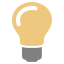 TipXMLmind DITA Converter has been integrated to XMLmind XSL Utility, which is part of the XMLmind XSL-FO Converter commercial product.Unlike ditac, which is a command-line utility, XMLmind XSL Utility is a graphical tool. It makes it easy parameterizing the DITA conversion process and then performing document conversions.Figure 1. XMLmind XSL Utility main window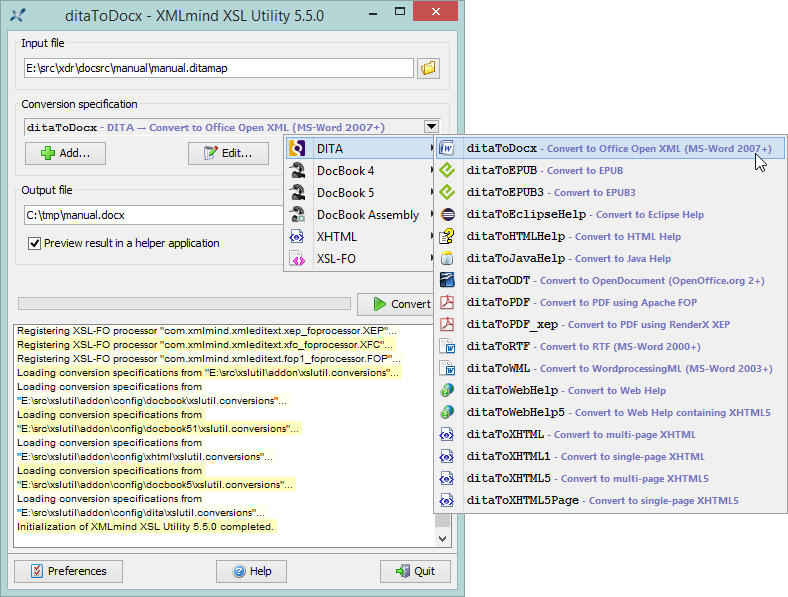 Moreover, this graphical tool comes in a Windows, auto-installable, self-contained, setup.exe distribution(1) which includes Apache FOP, XMLmind XSL-FO Converter and ditac.If you just want to quickly and easily evaluate all the potential of ditac, you may want to download XMLmind XSL Utility Evaluation Edition from XMLmind XSL-FO Converter web site. Do not be surprised because XMLmind XSL Utility Evaluation Edition generates output containing random duplicate letters. Of course, this does not happen with Professional Edition!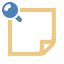 NoteIf you have installed Apache FOP and your DITA document contain MathML, you'll want to also install the JEuclid FOP plug-in. This plug-in is needed to add MathML support to Apache FOP.TipXMLmind DITA Converter has been integrated to XMLmind XSL Utility, which is part of the XMLmind XSL-FO Converter commercial product.Unlike ditac, which is a command-line utility, XMLmind XSL Utility is a graphical tool. It makes it easy parameterizing the DITA conversion process and then performing document conversions.Figure 2-1. XMLmind XSL Utility main windowMoreover, this graphical tool comes in a Windows, auto-installable, self-contained, setup.exe distribution(2) which includes Apache FOP, XMLmind XSL-FO Converter and ditac.If you just want to quickly and easily evaluate all the potential of ditac, you may want to download XMLmind XSL Utility Evaluation Edition from XMLmind XSL-FO Converter web site. Do not be surprised because XMLmind XSL Utility Evaluation Edition generates output containing random duplicate letters. Of course, this does not happen with Professional Edition!TipNo need to declare Apache FOP using the -fop command-line option if you have installed the distribution called ditac-N_N_N-plus-fop.zip. This distribution contains most recent Apache FOP (including hyphenation and MathML support). This XSL-FO processor is automatically declared and thus, ready to be used to generate PDF or PostScript.FormatExtensionsXHTML 1.0.html, .htm, .xhtmlEPUB 2.epubHTML Help.chmJava Help.jarPDF.pdfPostScript®.psRTF (can be opened in Word 2000+).rtf, .docWordprocessingML( can be opened in Word 2003+).wml, .xmlOffice Open XML (can be opened in Word 2007+).docxOpenOffice (can be opened in OpenOffice/LibreOffice 2+).odt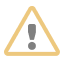 WARNINGXMLmind XSL-FO Converter Evaluation Edition (download page) generates output containing random duplicate letters. This makes this edition useless for any purpose other than evaluating XMLmind XSL-FO Converter. Of course, this does not happen with XMLmind XSL-FO Converter Professional Edition!Useful options-v instructs ditac to print progress messages on the console. Recommended when converting large documents."-p number all" passes parameter "number" with value "all" to the XSLT stylesheets which generate the XSL-FO. The XSL-FO are then converted to OpenOffice format by the means of XMLmind XSL-FO Converter. The number='all' parameter instructs the XSLT stylesheets to number topics, tables and figures.FormatNameXHTML 1.0xhtmlXHTML 1.1xhtml1.1HTML 4.01htmlXHTML 5xhtml5. html5 is an alias for xhtml5.Web Help containing XHTML 1 pageswebhelpWeb Help containing XHTML 5 pageswebhelp5HTML HelphtmlhelpEclipse HelpeclipsehelpEPUB 2epubEPUB 3epub3PDFpdfPostScript®psRTF (can be opened in Word 2000+)rtfWordprocessingML( can be opened in Word 2003+)wmlOffice Open XML (can be opened in Word 2007+)docxOpenOffice (can be opened in OpenOffice.org 2+)odtXSL-FOfoUseful options"-p chain-pages both". This XSLT stylesheet parameter specifies that a header and a footer containing navigation icons should be generated in order to link together all the HTML pages."-p chain-topics yes". This XSLT stylesheet parameter specifies that navigation icons should be generated in order to link together all the topics."-p default-table-width 100%". Unless this XSLT stylesheet parameter is specified (or the expanse="page" attribute is specified for all tables), web browsers tend to layout the generated HTML tables in order to make them as narrow as possible.A full-fledged command-line is thus:$ ditac -images img -p xsl-resources-directory res \
    -p number all \
    -p chain-pages both \
    -p chain-topics yes \
    -p default-table-width 100% \
    out/manual/_.html manual.ditamap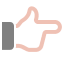 RememberDo not specify any of the following command-line options when generating Web Help: -toc, -index.RememberDo not specify any of the following command-line options when generating HTML Help: -toc, -index.RememberIf you want to see your document by selecting Help → Help Contents in Eclipse:Do not specify any of the following command-line options when generating Eclipse Help: -toc, -index.Parameter plugin-id is required to have the same value as the basename of the the output directory (com.acme.widget.userguide/ in the case of the above example).Copy this output directory to eclipse_install_dir/dropins/ and not eclipse_install_dir/plugins/.RememberDo not specify any of the following command-line options when generating EPUB: -toc. Note that you may specify option -index.WARNINGXMLmind XSL-FO Converter Evaluation Edition (download page) generates output containing random duplicate letters. This makes this edition useless for any purpose other than evaluating XMLmind XSL-FO Converter. Of course, this does not happen with XMLmind XSL-FO Converter Professional Edition!RememberRelative filenames found in this file are relative to the current working directory, and not to the ditac.options options file. Therefore it is recommended to always specify absolute filenames.No comments (e.g. lines starting with '#') are allowed in ditac.options. Options must be separated by whitespace.In the above example, FOP is declared after XEP. This implies that it is FOP and not XEP, which will be used by ditac to generate PDF and PostScript®.An XSL-FO processor tend to consume a lot of memory. If the DITA conversion fails with an out-of-memory error, you need to edit the xep (xep.bat), fop (fop.bat), fo2xxx (fo2xxx.bat) scripts in order to increase the maximum amount of memory that the Java™ runtime may allocate. This is done by using the -Xmx option of the Java™ command-line. Example: "java ... -Xmx512m ...".Starting from Java™ 1.6.0_23, converting XML documents to PDF using RenderX XEP randomly fails with false XSL-FO errors (e.g. attribute "space-before" may not be empty). This problem seems specific to the 64-bit runtime.The workarounds for the above bug ("renderx #22766") are:Use a 32-bit Java™ runtime.OR Use a 64-bit Java™ runtime older than 1.6.0_23.OR Specify option -valid in the xep command-line. Note that this workaround is automatically used when you specify which RenderX XEP executable  to use by the means of the -xep command-line option.XSLT stylesheetDescriptionxsl/fo/fo.xslUsed to generate an intermediate XSL-FO file. After that, the XSL-FO file is converted to PDF , PostScript , RTF , WordprocessingML , Office Open XML (.docx)  or OpenOffice/LibreOffice (.odt)  by the means of an XSL-FO processor.xsl/xhtml/xhtml.xslUsed to generate XHTML 1.0 pages.xsl/xhtml/xhtml1_1.xslUsed to generate XHTML 1.1 pages.xsl/xhtml/html.xslUsed to generate HTML 4.01 pages.xsl/xhtml/xhtml5.xslUsed to generate XHTML 5 pages.xsl/webhelp/webhelp.xslUsed to generate Web Help  containing XHTML 1 pages, which are then compiled using XMLmind Web Help Compiler.xsl/webhelp/webhelp5.xslUsed to generate Web Help  containing XHTML 5 pages, which are then compiled using XMLmind Web Help Compiler.xsl/htmlhelp/htmlhelp.xslUsed to generate HTML Help  files, which are then compiled using hhc.exe.xsl/eclipsehelp/eclipsehelp.xslUsed to generate Eclipse Help files.xsl/epub/epub.xslUsed to generate EPUB 2 files, which are then archived in a .epub file (Zip archive having a .epub extension).xsl/epub/epub3.xslUsed to generate EPUB 3 files, which are then archived in a .epub file (Zip archive having a .epub extension).TipIf you don't want your plug-ins to reside inside ditac_install_dir/plugin/, you may specify an alternate parent directory by the means of the DITAC_PLUGIN_DIR environment variable. Example:On Windows:C:\>set DITAC_PLUGIN_DIR=C:\Users\john\ditac_pluginsOn Unix:$ export DITAC_PLUGIN_DIR=/home/john/ditac_pluginsNoteParameters marked using this icon  are system parameters. They are automatically specified by the application executing the XSLT stylesheets. Such system parameters must not be specified by the end-user. Such system parameters are documented here only because the end-user may see them referenced in some configuration files.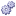 Parameters marked using this icon  are pseudo-parameters. They may or may not be passed to the XSLT stylesheets, but the important thing to remember is that they are also interpreted by ditac itself. By consequence, you cannot specify them in an XSLT stylesheet which customizes the stock ones (as explained in Part II, Chapter 9, Section 2).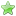 ParameterValueDescriptionappendix-number-formatAllowed values are: 'I', 'i', 'A', 'a', '1'.Default value: 'A'.The number format of topics referenced in a bookmap as appendix. By default, such topics are numbered as follows: Appendix A. Title of first appendix, Appendix B. Title of second appendix, etc.cause-number-formatAllowed values are: 'I', 'i', 'A', 'a', '1'.Default value: 'A'.In a <troubleshooting> topic, multiple <remedy> elements having no title are given numbers formatted using this format.centerList of element names separated by whitespace.Example: 'fig equation-figure simpletable table'.Default value: ''.Specifies which elements are to be centered horizontally on the page.ditacListsURIURL(4).Default value: output_dir/ditac_lists.ditac_lists.The URL of file ditac_lists.ditac_lists.equation-number-afterString.Default value: ')'.Text added after the contents of a <equation-number> element.equation-number-beforeString.Default value: '('.Text added before the contents of a <equation-number> element.extended-tocAllowed values are: 'frontmatter', 'backmatter', 'both', 'none'.Default value: 'none'.Allows to add <frontmatter> and <backmatter> <topicref>s to the Table of Contents (TOC) of a document.Note that the @toc, @navtitle, @locktitle, etc, attributes are applied normally to <frontmatter> and <backmatter> <topicref>s when an extended TOC is generated.external-resource-baseAllowed values are: '', an URL ending with "/" or '#REMOVE'.Default value: '#REMOVE' for EPUB 2 and EPUB 3, '' for all the other output formats.Specifies how to resolve <xref> or <link> elements having an external @scope attribute and a relative @href attribute. Example of such <xref> elements: <xref scope="external" format="java" href="src/Test.java">Test.java</xref>.''Do not resolve the @href attribute. In this case, the external resource files are expected to be copied “by hand” to the output directory.An URL ending with "/"This URL is prepended to the value of the @href attribute.'#REMOVE'The <xref> or <link> element is processed as if it did not have an @href attribute.highlight-sourceAllowed values are: 'yes' and 'no'.Default value: 'yes'.Allows to turn off syntax highlighting in elements specializing <pre>.By default, syntax highlighting is turned on for all elements specializing <pre> and having an @outputclass attribute equals to language-c, language-cpp, language-csharp, language-delphi, language-ini, language-java, language-javascript, language-m2, language-perl, language-php, language-python, language-ruby, language-tcl.index-range-separatorString.Default value: '&#x2013;' (EN DASH).The string used to separate the first page number from the last page number in a page range of an indexed term. Example: index-range-separator='<-->':C
Cat 54, 87<-->90link-auto-textList of values separated by whitespace. Allowed values are: 'number' and 'text'.Default value: 'number text'.This parameter specifies which text to generate for a <link> element, when this <link> element has no <linktext> child element or when this <linktext> child element is empty.Similar to above parameter xref-auto-text but for <link> elements.note-icon-listList of type attribute values separated by whitespace.Default value: 'attention caution danger fastpath important note notes remember restriction tip'.Specifies the type (attribute @type) of the <note> elements for which icons should be used rather than text in order to represent note labels.Ignored unless use-note-icon='yes'.numberList of values separated by whitespace. Allowed values are: 'topic', 'chapter-only', 'table', 'fig', 'example', 'equation-figure', 'all'.Default value: '' (number nothing).Specifies which elements are to be numbered.'all' is a short form for 'topic table fig equation-figure'.'chapter-only' means: number topics, but only those referenced in a bookmap as <part>, <chapter> and <appendix>.number-separator1String.Default value: '.'.The string used to separate the hierarchical number of topics acting as sections.number-separator2String.Default value: '-'.The string used to separate the hierarchical number of figures, tables, examples and equations.When possible, the number of figure, table, example or equation is made relative to the number of the ancestor chapter or appendix. This gives for example (for descendants of chapter 5): Figure 5-1. Title of first figure of chapter 5, Figure 5-2. Title of second figure of chapter 5, etc.mark-important-stepsAllowed values are: 'yes' and 'no'.Default value: 'no'.Generates a "Required" (respectively "Optional") label for <step> and <substep> elements having an @importance attribute set to "required" (resp. "optional").part-number-formatAllowed values are: 'I', 'i', 'A', 'a', '1'.Default value: 'I'.The number format of topics referenced in a bookmap as part. By default, such topics are numbered as follows: Part I. Title of first part, Part II. Title of second part, etc.prepend-chapter-to-section-numberAllowed values are: 'yes' and 'no'.Default value: 'no'.Normally topics which are descendants of chapters (that is, topics referenced in a bookmap as <chapter>) are numbered as follows: 1. Title of first section, 1.1. Title of first subsection, etc.Specifying prepend-chapter-to-section-number='yes' prepends the number of the chapter ancestor to the section number. This gives for example (for descendants of chapter 5): 5.1. Title of first section, 5.1.1. Title of first subsection, etc.remedy-number-formatAllowed values are: 'I', 'i', 'A', 'a', '1'.Default value: 'A'.In a <troubleshooting> topic, multiple <remedy> elements having no title are given numbers formatted using this format.show-draft-commentsAllowed values are: 'yes' and 'no'.Default value: 'no'.Specifies whether <draft-comments> elements should be rendered.troubleSolution-number-formatAllowed values are: 'I', 'i', 'A', 'a', '1'.Default value: '1'.In a <troubleshooting> topic, multiple <troubleSolution> elements having no title are given numbers formatted using this format.title-afterList of element names separated by whitespace.Example: 'fig equation-figure table'.Default value: ''.Specifies which elements should have their titles displayed after their bodies.title-pageAllowed values are: 'auto', 'none' or the URI of a custom title page.Default value: 'auto'.Specifies the kind of ``title page'' (contains the title of the document, its author, etc) to be generated before the actual contents of the document.'auto'Automatically generate a title page based on the title and metadata of the map.'none'Do not generate a title page.URI of a custom title pageSpecifies the URI of a custom title page. If the URI is relative, it is relative to the current working directory of the user.This custom title page is an XHTML file for XHTML-based formats (XHTML, HTML Help, etc). This custom title page is an XSL-FO file for FO-based formats (PDF, RTF, etc). Such custom title pages are generally hand-written.The child nodes of the body element of the custom XHTML title page are wrapped in a div contained in the XHTML/HTML file being generated by the XSLT stylesheet.Do not add a <!DOCTYPE> to such custom XHTML title page because otherwise, the XSLT stylesheet may fail loading it.See sample custom XHTML title page.The child nodes of the first fo:flow[@flow-name='xsl-region-body'] element of the custom XSL-FO title page are wrapped in a fo:block contained the XSL-FO file being generated by the XSLT stylesheet.See sample custom XSL-FO title page.title-prefix-separator1String.Default value: '. '.The string used to separate the number of an formal object from its title.use-note-iconAllowed values are: 'yes' and 'no'.Default value: 'no'.Specifies whether icons should be used rather than text in order to represent the label of a <note> element.watermark-imageURI. If the URI is relative, it is relative to the current working directory of the user.No default value.Specifies an image file which is to be used as a watermark in all the pages comprising the output document. See also parameter watermark.If you need this feature when generating RTF, WordprocessingML, Office Open XML (.docx), OpenDocument (.odt), please make sure to use XMLmind XSL-FO Converter v5.3+.xref-auto-textList of values separated by whitespace. Allowed values are: 'number' and 'text'.Default value: 'number'.This parameter specifies which text to generate for an <xref> element, when this <xref> element contains no text at all(5).Let's suppose that an <xref> element containing no text at all points to a topic titled "Installation".Because the <xref> element points to an element having a <title> child element, ditac may use this title as a starting point for the generated text.Now let's suppose that topics are numbered and that the number of the "Installation" topic is "Chapter 5".The text generated for this <xref> element is thus:If xref-auto-text='number'Chapter 5If xref-auto-text='text'InstallationIf xref-auto-text='number text'Chapter 5. InstallationNote that this specification is just a hint because ditac needs anyway to generate some text. For example, if topics are not numbered and xref-auto-text='number', the generated text will be "Installation".xsl-resources-directoryURL. A relative URL is relative to the output directory.Default value: 'resources/' resolved against the directory which contains the XSLT stylesheets.Most XSLT stylesheets generate files which reference resources such as icons or CSS stylesheets. This parameter specifies the target directory which is to contain such resources.If this directory does not exist, it is automatically created.If this directory does not already contain the resources needed by the XSLT stylesheets, such resources are automatically copied to this directory.The default value of this parameter is something like file:/opt/ditac/xsl/xhtml/resources/ for the stylesheets generating XHTML. URL file:/opt/ditac/xsl/xhtml/resources/ specifies an existing directory containing basic.css, note.png, important.png, etc. This means that by default, no directory is created and no resource is copied.If the value of this parameter is an absolute URI, then ditac assumes that no resource directory is to be created and no resource is to be copied because this has already been done by the user.ParameterValueDescriptionadd-copiable-linksList of values separated by whitespace. Allowed values are: 'topic', 'table', 'fig', 'equation-figure', 'example', section', 'all' (equivalent to 'topic table fig equation-figure example section').Default value: '' (do not add copiable links).Adds a copiable link to the <title> child elements of specified “formal elements”.If the “formal element” is numbered (e.g. has a "Chapter 1." automatically generated label), then the automatically generated label is converted to a link. This link points to the formal element (e.g. a link to the <topic> having a chapter role).Otherwise (e.g. a <section> which cannot be numbered), a link containing the section symbol, "§", is added to the <title>. This link points to the formal element (e.g. a link to the <section>).This automatically generated link to a formal element is intended to be copied using the "Copy Link" entry found in the contextual menu of all web browsers in order to be shared with others. For example, send this link by email.add-index-tocAllowed values are: 'yes' and 'no'.Default value: 'yes'.Specifies whether an A-Z list should be added at the beginning of the back-of-the-book index.chain-pagesAllowed values are: 'none', 'top', 'bottom' or 'both'.Default value: 'none'.Specifies whether a header and/or a footer containing navigation icons should be generated in order to link together all the HTML pages.chain-topicsAllowed values are: 'yes' and 'no'.Default value: 'no'.Specifies whether navigation icons should be generated in order to link together all the topics.See also related parameter: ignore-navigation-links.cssURL.Default value: ''.Low-level parameter specifying which CSS stylesheet to use to style the generated (X)HTML pages.When neither css nor custom-css is specified, the default CSS stylesheet being used is xsl-resources-directory/base.css.cssResourceNameURL basename relative to the directory specified by parameter xsl-resources-directory.Default value: 'base.css'.Very low-level parameter specifying which CSS stylesheet to use. This CSS stylesheet is expected to be found in the resources directory.custom-cssURL.Default value: ''.Specifies the custom CSS stylesheet used to style the generated (X)HTML pages. This high-level parameter has priority over low-level parameter css.This custom CSS stylesheet is copied to directory xsl-resources-directory. Therefore custom-css requires directory xsl-resources-directory to be specified as an URL which is relative to the output directory (e.g. xsl-resources-directory='res').How to use custom-css is explained in Part II, Chapter 9, Section 1.default-table-widthA percentage, typically something like '100%' or '90%'.Default value: '' (as narrow as possible).The default width of <table> and <simpletable> elements.external-link-icon-heightLength. A length may have a unit. Default is px.Default value: '10'.The height of the “opens in new window” icon.external-link-icon-nameBasename.Default value: 'new_window.png'.The basename of the “opens in new window” icon. This icon is found in the resources directory.external-link-icon-widthLength. A length may have a unit. Default is px.Default value: '10'.The width of the “opens in new window”' icon.format-to-typeZero or more DITA format/MIME type pairs. Example: "txt text/plain xml application/xml html text/html".Default value: '', which means that DITA xref/@format is not converted to XHTML a/@type.Allows to map DITA xref/@format to XHTML a/@type.Using default empty value, <xref scope="external" format="txt" href="http://acme.com/info.xyz"> is converted to <a href="http://acme.com/info.xyz" target="_blank">. The fact that file extension ".xyz" is unknown may cause problems when attempting to navigate or download file "info.xyz" using a Web browser.If -p format-to-type "txt text/plain" is passed to ditac then <xref scope="external" format="txt" href="http://acme.com/info.xyz"> is converted to <a type="text/plain" href="http://acme.com/info.xyz" target="_blank">, which is better.generator-infoStringDefault value: 'XMLmind DITA Converter VERSION'.The name of the software which has been used to create the HTML pages.Specify an empty string if you don't want to have a <meta name="generator" content="XXX"/> element added to your HTML pages.ignore-navigation-linksAllowed values are: 'yes', 'no' and 'auto'.Default value: 'auto' for XHTML and its variants; 'yes' for Web Help, HTML Help, Eclipse Help and EPUBIf 'yes', do not generate the navigation links corresponding to topicref attribute @collection-type.If 'no', generate the navigation links corresponding to topicref attribute @collection-type.If 'auto', generate the navigation links corresponding to topicref attribute @collection-type, unless chain-topics=yes.javascriptsString. List of URLs separated by whitespace.Default value: ''.The URLs specified in this parameter must point to JavaScript files. These URLs are converted to <script> XHTML elements added to the <html>/<head> elements of the XHTML files generated by ditac.Note that an URL may end with ';async', ';defer' or a combination of both flags. These flags are translated to the corresponding attributes of the <script> element. Example:https://cdn.jsdelivr.net/npm/¬
mathjax@3/es5/mml-chtml.js;asyncis translated to:<script type="text/javascript"
  src="https://cdn.jsdelivr.net/npm/¬
mathjax@3/es5/mml-chtml.js"
  async="async"></script>mathjaxAllowed values are: 'yes', 'no' and 'auto'.Default value: 'no'.Very few web browsers (Firefox) can natively render MathML. Fortunately, there is MathJax. MathJax is a JavaScript display engine for mathematics that works in all browsers.'yes'Add a <script> XHTML element loading MathJax to the <html>/<head> elements of all XHTML files generated by ditac.'auto'Same as 'yes', but add <script> only to generated XHTML files containing MathML.Ignored by all XHTML-based formats but XHTML and Web Help.mathjax-urlString.Default value: the URL pointing to a MathJax CDN, as recommended in the MathJax documentation.The URL allowing to load the MathJax engine configured for rendering MathML.Ignored unless parameter mathjax is set to 'yes'or 'auto'.mark-external-linksAllowed values are: 'yes' and 'no'.Default value: 'no'.Specifies whether an external link should be marked using a “opens in new window” icon.navigation-icon-heightLength. A length may have a unit. Default is px.Default value: '16'.The height of a navigation icon.navigation-icon-suffixString.Default value: '.png'.The suffix of a navigation icon.The root names of navigation icons are fixed:first, first_disabled,last, last_disabled,next, next_disabled,previous, previous_disabled,parent, parent_disabled,child, child_disabled.For example, if note-icon-suffix='.svg', the default resources directory is expected to contain first.svg, first_disabled.svg, last.svg, etc.In principle, there is no need for an end-user to specify any of the navigation-icon-suffix, navigation-icon-width or navigation-icon-height parameters.navigation-icon-widthLength. A length may have a unit. Default is px.Default value: '16'.The width of a navigation icon.screen-resolutionPositive integer.Default value: '96'.The resolution of the screen in dot per inch (DPI). This resolution is used to convert image dimensions such as 3cm to pixels.xhtml-mime-typeA MIME type without a parameter such as 'text/html', 'application/xhtml+xml', 'application/xml' or the empty string ('').Default value: see prose.Low-level parameter. Do not change default value unless you know what you are doing.Specify 'text/html' to serve XHTML as HTML.This is the default value for all (X)HTML-based output formats except for EPUB 2 and (X)HTML5.Specify 'application/xhtml+xml' if you prefer to serve XHTML as XML.This is the default value for EPUB 2.Specify an empty string if you prefer not to generate <meta http-equiv="Content-Type">.This is the default value for (X)HTML5 for which a <meta charset="UTF-8"> is generated instead.ParameterValueDescriptionadd-toc-rootAllowed values are: 'yes' and 'no'.Default value: 'yes'.If 'yes', add a pseudo TOC entry, bearing the title of the document, containing all the actual TOC entries.number-toc-entriesAllowed values are: 'yes' and 'no'.Default value: 'yes' for Web Help, 'no' for the other formats.If 'yes', number the TOC entries. No effect unless the number parameter is used to specify that topics should be numbered.ParameterValueDescriptionwh---CSS_VAR_NAMEString. A valid CSS property value.No default.This kind of parameter may be used to override any of the default values of the CSS variables specified in any of the NNtheme.css template files (all found in ditac_install_dir/whc_template/_wh/).For example, the main NNtheme.css template file:body {
  ...
  --navigation-width: 33%;
  ...
} The wh---navigation-width CSS variable is used as follows in NNcommon.css, another CSS template file:#wh-navigation {
  ...
  width: var(--navigation-width);
  ...
}Therefore parameter wh---navigation-width may be used to give the navigation side of the generated Web Help a different initial width. Example: -p wh---navigation-width "25%".More examples in "XMLmind Web Help Compiler Manual, Getting started".wh-collapse-tocAllowed values are: 'yes' and 'no'.Default value: 'no'.Specifies whether the TOC should be initially collapsed.wh-index-numbersAllowed values are: 'yes' and 'no'.Default value: 'no'.Specifies whether words looking like numbers are to be indexed.Examples of such number-like words: 3.14, 3,14, 3times4equals12, +1, -1.0, 3px, 1,2cm, 100%, 1.0E+6, 1,000.00$.wh-inherit-font-and-colorsAllowed values are: 'yes' and 'no'.Default value: 'yes'.When wh-inherit-font-and-colors is set to 'no', the navigation pane of the generated Web Help uses fonts and colors of its own, which will generally differ from those used for the content of the Web Help.Setting wh-inherit-font-and-colors to 'yes' lets you use for the navigation pane the same fonts and colors as those used for the content of the Web Help.So basically this parameter is a shorthand for:-p wh---navigation-font-family inherit¬
-p wh---navigation-font-size inherit¬
-p wh---navigation-color inherit¬
-p wh---navigation-background-color inheritSee above wh---CSS_VAR_NAME parameters.wh-jqueryRelative or absolute URI. A relative URI is relative to the URI of a page of the Web Help.Default value: absolute URI of the corresponding file found on the Google CDN.Specifies the location of the JavaScript file containing jQuery . Example:https://code.jquery.com/¬
jquery-3.7.0.slim.min.jsSpecifying an "https:" URL is recommended when the generated Web Help is stored on an HTTPS server.wh-local-jqueryAllowed values are: 'yes' and 'no'.Default value: 'no'.Specifies whether all jQuery files should be copied to _wh/jquery/, where _wh/ is the directory containing the other Web Help files.By default, the jQuery files are accessed from the Web (typically from a CDN).Note that this parameter is applied after jQuery has been possibly customized using parameter wh-jquery. For example, "-p wh-jquery https://code.jquery.com/jquery-3.7.0.js" copies a file downloaded from https://code.jquery.com/ to _wh/jquery/.wh-layoutThe name of a layout.Default value: 'classic'.Selects a layout for the generated Web Help.For now, only 3 layouts are supported: classic, simple and corporate.wh-responsive-uiAllowed values are: 'yes' and 'no'.Default value: 'yes'.Specifies whether the generated Web Help should be “responsive”, that is, whether it should adapt its layout to the size of the screen.wh-ui-language"browser" or "document" or a language code conforming RFC 3066. Examples: de, fr-CA.Default value: 'browser'.Specifies which language should be used for the messages (tab labels, button tool tips, etc) of the generated Web Help.Default value "browser" means that this language is the one used by the Web browser for its own messages. This language may often be specified in the user preferences of the Web browser.Value "document" means that the language of the document should be used.A language code such as en, en-US, es, es-AR, etc, may be used to explicitly specify which language should be used.wh-use-stemmingAllowed values are: 'yes' and 'no'.Default value: 'yes'.Specifies whether stemming(6) should be used to implement the search facility. By default, stemming is used whenever possible, that is,when the main language of the document can be determined;when this main language is one of: Danish, Dutch, English, Finnish, French, German, Hungarian, Italian, Norwegian, Portuguese, Russian, Spanish, Swedish, Romanian, Turkish.The main language of the document is specified by the @xml:lang attribute found on the root element of DITA map being converted; otherwise using the -lang command-line option; otherwise, it is assumed to be "en".wh-user-cssFilename or absolute URI of a CSS file. A relative filename is relative to the current working directory.Specifies the user's CSS stylesheet which is to be added to each page of the Web Help.This file is copied to output_directory/_wh/user/.Sample user's CSS wh_resources/header_footer.css as used in the following example:-p wh-user-header¬
wh_resources/header.html
-p wh-user-footer¬
wh_resources/footer.html
-p wh-user-css¬
wh_resources/header_footer.css
-p wh-user-resources¬
wh_resources/header_footer_fileswh-user-footerFilename or absolute URI of an XHTML file. A relative filename is relative to the current working directory.Specifies the user's footer which is to be added to each page of the Web Help.The content of the <body> element of wh-user-footer is inserted as is in the <div id="wh-footer"> found in each page of the Web Help.Same remark as for parameter wh-user-header about the resources referenced by a user's footer.Sample user's footer wh_resources/footer.html as used in the following example:-p wh-user-header¬
wh_resources/header.html
-p wh-user-footer¬
wh_resources/footer.html
-p wh-user-css¬
wh_resources/header_footer.css
-p wh-user-resources¬
wh_resources/header_footer_filesMore examples in "XMLmind Web Help Compiler Manual, Getting started".wh-user-headerFilename or absolute URI of an XHTML file. A relative filename is relative to the current working directory.Specifies the user's header which is to be added to each page of the Web Help.The content of the <body> element of wh-user-header is inserted as is in the <div id="wh-header"> found in each page of the Web Help.If a user's header references resources (e.g. image files), then these resources must either be referenced using absolute URLs or these resources must be found in a user's resource directory and parameter wh-user-resources must be specified.Example:The user's resource directory is called header_footer_files/ and contains header_footer_files/200x100.png.ditac is passed parameters: -p wh-user-resources PATH_TO/header_footer_files and -p wh-user-header PATH_TO/header.html.header.html looks like this:<html>
...
<body>
...
<img src="_wh/user/header_footer_files/¬
logo200x100.png" />
...
</body>
</html>Notice the path used to reference logo200x100.png.Sample user's header wh_resources/header.html as used in the following example:-p wh-user-header¬
wh_resources/header.html
-p wh-user-footer¬
wh_resources/footer.html
-p wh-user-css¬
wh_resources/header_footer.css
-p wh-user-resources¬
wh_resources/header_footer_filesMore examples in "XMLmind Web Help Compiler Manual, Getting started".wh-user-resourcesFilename or absolute "file:" URI of a directory. URI schemes other than "file" (e.g. "http") are not supported for this parameter. A relative filename is relative to the current working directory.Specifies a user's resource directory which is to be recursively copied to output_directory/_wh/user/.This directory typically contains image files referenced by the user's header, footer or CSS stylesheet.Sample user's resource directory wh_resources/header_footer_files/ as used in the following example:-p wh-user-header¬
wh_resources/header.html
-p wh-user-footer¬
wh_resources/footer.html
-p wh-user-css¬
wh_resources/header_footer.css
-p wh-user-resources¬
wh_resources/header_footer_filesMore examples in "XMLmind Web Help Compiler Manual, Getting started".whc-index-basenameURL basename.Default value: 'whc_index.xml'.Basename of the Index XML input file of XMLmind Web Help Compiler.In principle, there is no need for an end-user to specify this parameter.whc-toc-basenameURL basename.Default value: 'whc_toc.xml'.Basename of the TOC XML input file of XMLmind Web Help Compiler.In principle, there is no need for an end-user to specify this parameter.ParameterValueDescriptionchmBasenameURL basename.Default value: 'help.chm'.Basename of the compiled HTML Help file.hhc-basenameURL basename.Default value: 'toc.hhc'.Basename of the HTML Help contents file.hhp-templateURL basename.Default value: 'template.hhp' resolved against the directory which contains the XSLT stylesheets.URL of the file containing the template of the HTML Help project file. This plain text file encoded in UTF-8 contains variables such as %compiledFile%, %contentsFile%, %defaultTopic%, etc, which are substituted with their values.hhpBasenameURL basename.Default value: 'project.hhp'.Basename of the HTML Help project file.hhx-basenameURL basename.Default value: 'index.hhx'.Basename of the HTML Help index file.ParameterValueDescriptionplugin-idStringNo default value.An ID uniquely identifying the plug-in, typically a Java-like fully qualified name. Example: 'com.acme.widget.userguide'.plugin-index-basenameURL basename.Default value: 'index.xml'.Basename of the index file.plugin-nameStringNo default value.The name of the plug-in, typically the title of the document. Example: 'ACME Widget User&apos;s Guide'.plugin-providerStringNo default value.The author, company or organization which has contributed the plug-in. Example: 'ACME Corp.'.plugin-toc-basenameURL basename.Default value: 'toc.xml'.Basename of the table of contents file.plugin-versionStringDefault value: '1.0.0'.The version of the plug-in.ParameterValueDescriptioncover-imageURI. If the URI is relative, it is relative to the current working directory of the user.No default value.Specifies an image file which is to be used as the cover page of the EPUB file. This image must be a PNG or JPEG image. Its size must not exceed 1000x1000 pixels.In theory, EPUB 3  also accepts SVG 1.1 cover images.epub-identifierStringDefault value: dynamically generated UUID URN.A globally unique identifier for the generated EPUB document (typically the permanent URL of the EPUB document).epub2-compatibleAllowed values are: 'yes' and 'no'.Default value: 'yes'.Only applies to EPUB 3.By default, the EPUB 3 files generated by ditac are made compatible with EPUB 2 readers. Specify 'no' if you don't need this compatibility.TipInserting a <?pagebreak?> processing-instruction in the topic source between paragraphs, notes, tables, lists, etc, may be used to force a page break when generating any of the output formats which uses XSL-FO as an intermediate format (PDF, RTF, DOCX, etc).ParameterValueDescriptionbase-font-sizeDefault value: '10pt'.The size of the ``main font'' of the document. All the other font sizes are computed relatively to this font sizebody-bottom-marginLength.Default value: '0.5in'.See Figure 4-1 below.body-font-familyA string containing one or more font families separated by commas.Default value: 'serif'.Specifies the family of the font used for the text of all elements except topic titles.body-start-indentLength.Default value: '2pc'.Applies only to alternate XSLT stylesheet ditac_install_dir/xsl/fo/fo_indent.xsl.This stylesheet:Indents all blocks but topic and section titles by the value of XSLT stylesheet parameter body-start-indent. By default body-start-indent is 2pc.Adds more vertical space after topic and section titles.Only part, appendices, chapter and appendix titles are underlined.This stylesheet is invoked by passing option -t ditac-xsl:fo/fo_indent.xsl to ditac. Example of its output: manual-fop.pdf.body-top-marginLength.Default value: '0.5in'.See Figure 4-1 below.choice-bulletsA string containing one or more single characters separated by whitespace.Default value: '&#x2022;' (BULLET).Specify which bullet character to use for a <choice> element. Additional characters are used for nested <choice> elements.Changing the value of this parameter may imply changing the font-family attribute of the attribute-set choice-label.equation-block-equation-widthLength.Default value: '90%'.In a numbered <equation-block> element, this parameter specifies the width of the column containing the equation.equation-block-number-widthLength.Default value: '10%'.In a numbered <equation-block> element, this parameter specifies the width of the column containing the <equation-number> element.external-href-afterString.Default value: ']'.Appended after the external URL referenced by an <xref> or <link> element. Ignored unless show-external-links='yes'.external-href-beforeString.Default value: ' ['.Separates the text of an <xref> or <link> element from its referenced external URL. Ignored unless show-external-links='yes'.foProcessorString. Examples: 'FOP', 'XEP', 'AHF', 'XFC'.Default value: ''.The name of the XSL-FO processor used to convert the XSL-FO file generated by the XSLT stylesheets to the target output format.footer-centerString.Specifies the contents of the central part of a page footer. See Specifying a header or a footer.Supports a conditional specification.Default value:two-sides even:: {{chapter-title}};;
two-sides part||chapter||appendices||appendix odd::¬
{{section1-title}};;
one-side:: {{chapter-title}}footer-center-widthString representing an integer larger than or equal to 1.Default value: '6'.Specifies the proportional width of the central part of a page footer. See Specifying a header or a footer.Supports a conditional specification.footer-heightLength.Default value: '0.4in'.See Figure 4-1 below.footer-leftString.Specifies the contents of the left part of a page footer. See Specifying a header or a footer.Supports a conditional specification.Default value:two-sides even:: {{page-number}}footer-left-widthString representing an integer larger than or equal to 1.Default value: '2'.Specifies the proportional width of the left part of a page footer. See Specifying a header or a footer.Supports a conditional specification.footer-rightString.Specifies the contents of the right part of a page footer. See Specifying a header or a footer.Supports a conditional specification.Default value:two-sides first||odd:: {{page-number}};;
one-side:: {{page-number}}footer-right-widthString representing an integer larger than or equal to 1.Default value: '2'.Specifies the proportional width of the right part of a page footer. See Specifying a header or a footer.Supports a conditional specification.footer-separatorAllowed values are: 'yes' and 'no'.Default value: 'yes'.Specifies whether an horizontal rule should be drawn above the page footer.header-centerString.Default value: '{{document-title}}'.Specifies the contents of the central part of a page header. See Specifying a header or a footer.Supports a conditional specification.header-center-widthString representing an integer larger than or equal to 1.Default value: '6'.Specifies the proportional width of the central part of a page header. See Specifying a header or a footer.Supports a conditional specification.header-heightLength.Default value: '0.4in'.See Figure 4-1 below.header-leftString.Default value: ''.Specifies the contents of the left part of a page header. See Specifying a header or a footer.Supports a conditional specification.header-left-widthString representing an integer larger than or equal to 1.Default value: '2'.Specifies the proportional width of the left part of a page header. See Specifying a header or a footer.Supports a conditional specification.header-rightString.Default value: ''.Specifies the contents of the right part of a page header. See Specifying a header or a footer.Supports a conditional specification.header-right-widthString representing an integer larger than or equal to 1.Default value: '2'.Specifies the proportional width of the right part of a page header. See Specifying a header or a footer.Supports a conditional specification.header-separatorAllowed values are: 'yes' and 'no'.Default value: 'yes'.Specifies whether an horizontal rule should be drawn below the page header.hyphenateAllowed values are: 'yes' and 'no'.Default value: 'no'.Specifies whether words may be hyphenated.index-column-countPositive integer.Default value: '2'.The number of columns of index pages.index-column-gapLength.Default value: '2em'.The distance which separates columns in index pages.justifiedAllowed values are: 'yes' and 'no'.Default value: 'no'.Specifies whether text (e.g. in paragraphs) should be justified (that is, flush left and right) or just left aligned (that is, flush left and ragged right).link-bulletA string containing a single character.Default value: '&#x2022;' (BULLET).Specify which character is inserted before the text of a <link> element.Changing the value of this parameter may imply changing the font-family attribute of the attribute-set link-bullet.menucascade-separatorA string containing a single character.Default value: '&#x2192;' (RIGHTWARDS ARROW).Specify which character is used to separate the child elements of a <menucascade> element.Changing the value of this parameter may imply changing the font-family attribute of the attribute-set menucascade-separator.note-icon-heightLength. A length may have a unit. Default is px.Default value: '32'. '7mm' for the XSLT stylesheets that generate XSL-FO.The height of a note icon.note-icon-suffixDefault value: '.png'.The suffix of a note icon.The root name of a note icon should be identical to the value of the @type attribute it represents. For example, if note-icon-suffix='.svg', the default resources directory is expected to contain note.svg, important.svg, caution.svg, etc.In principle, there is no need for an end-user to specify any of the note-icon-suffix, note-icon-width or note-icon-height parameters.note-icon-widthLength. A length may have a unit. Default is px.Default value: '32'. '7mm' for the XSLT stylesheets that generate XSL-FO.The width of a note icon.page-bottom-marginLength.Default value: '0.5in'.See Figure 4-1 below.page-heightLength. Example: '297mm'.Default value: depends on paper-type.The height of the printed page.page-inner-marginLength.Default value: if parameter two-sided is specified as 'yes' then '1.25in' otherwise '1in'.See Figure 4-1 below.page-orientationAllowed values are: 'portrait' and 'landscape'.Default value: 'portrait'.The orientation of the printed page.page-outer-marginLength.Default value: if parameter two-sided is specified as 'yes' then '0.75in' otherwise '1in'.See Figure 4-1 below.page-ref-afterString.Default value: ''.Appended after the page number pointed to by an <xref> or <link> element. Ignored unless show-xref-page='yes' or show-link-page='yes'.When both page-ref-after and page-ref-before are specified as the empty string, in fact, this specifies that the generated string must be the localized equivalent of "on page".page-ref-beforeString.Default value: ''.Separates the text of an <xref> or <link> element from the page number it points to. Ignored unless show-xref-page='yes' or show-link-page='yes'.page-top-marginLength.Default value: '0.5in'.See Figure 4-1 below.page-widthLength. Example: '8.5in'.Default value: depends on paper-type.The width of the printed page.paper-typeAllowed values are: 'Letter', 'Legal', 'Ledger', 'Tabloid', 'A0', 'A1', 'A2', 'A3', 'A4', 'A5', 'A6', 'A7', 'A8', 'A9', 'A10', 'B0', 'B1', 'B2', 'B3', 'B4', 'B5', 'B6', 'B7', 'B8', 'B9', 'B10', 'C0', 'C1', 'C2', 'C3', 'C4', 'C5', 'C6', 'C7', 'C8', 'C9', 'C10' (case-insensitive).Default value: 'A4'.A convenient way to specify the size of the printed page.It is also possible to specify a custom paper type by ignoring the paper-type parameter and directly specifying the page-width and page-height parameters.pdf-outlineAllowed values are: 'yes' and 'no'.Default value: 'no'.Specifies whether PDF bookmarks should be generated.Supported by the 'XEP' , 'FOP' and 'AHF' XSL-FO processors. Not relevant, and thus ignored by 'XFC'.show-external-linksAllowed values are: 'yes' and 'no'.Default value: 'no'.Specifies whether the external URL referenced by an <xref> or <link> element should be displayed right after the text contained by this element.Example: show-external-links='yes'causes <xref href="http://www.oasis-open.org/">Oasis</xref> to be rendered as follows: Oasis [http://www.oasis-open.org/].show-imagemap-linksAllowed values are: 'yes' and 'no'.Default value: 'yes'.Specifies whether a numbered list should be generated for an <imagemap> element, with one list item per <area> element.A list item contains the link specified by the <area> element. No list items are generated for “dead areas” (<area> elements specifying no link at all).show-link-pageAllowed values are: 'yes' and 'no'.Default value: 'no'.Same as show-xref-page but for <link> elements.show-xref-pageAllowed values are: 'yes' and 'no'.Default value: 'no'.Specifies whether the page number corresponding to the internal link target referenced by an <xref> element should be displayed right after the text contained by this element.Example: show-xref-page='yes'causes <xref href="introduction.dita">Introduction</xref> to be rendered as follows: Introduction [3].title-colorA string representing a color.Default value: 'black'.Specifies the color used for the text of topic (of any kind) titles.title-font-familyA string containing one or more font families separated by commas.Default value: 'sans-serif'.Specifies the family of the font used for the text of topic (of any kind) titles.two-sidedAllowed values are: 'yes' and 'no'.Default value: 'no'.Specifies whether the document should be printed double sided.ul-li-bulletsA string containing one or more single characters separated by whitespace.Default value: '&#x2022; &#x2013;' (BULLET, EN DASH).Specify which bullet character to use for an <ul>/<li> element. Additional characters are used for nested <li> elements.For example, if ul-li-bullets="* - +", "*" will be used for <ul>/<li> elements, "-" will be used for <ul>/<li> elements contained in a <ul>/<li> element and "+" will be used for <ul>/<li> elements nested in two <ul>/<li> elements.Changing the value of this parameter may imply changing the font-family attribute of the attribute-set ul-li-label.unordered-step-bulletsA string containing one or more single characters separated by whitespace.Default value: '&#x2022;' (BULLET, EN DASH).Specify which bullet character to use for a <steps-unordered>/<step> element. Additional characters are used for nested <steps-unordered>/<step> elements.Changing the value of this parameter may imply changing the font-family attribute of the attribute-set unordered-step-label.watermarkAllowed values are one or more of 'blank', 'title', 'toc', 'booklist', 'frontmatter', 'body', 'backmatter', 'index', 'all' separated by whitespace.Default value: 'all'.Specifies which pages in the output document are to be given a watermark.By default, all pages are given a watermark. If for example, parameter watermark is set to 'frontmatter body backmatter', then only the pages which are part of the front matter, body and back matter of the output document are given a watermark. The title page, TOC pages, etc, are not given a watermark.No effect unless parameter watermark-image is specified.xfc-render-as-tableA string containing zero or more DITA element names separated by whitespace.Default value: 'note'.Specifies whether XMLmind XSL-FO Converter  should render the <fo:block>s representing specified DITA elements as <fo:table>s.This parameter enables a workaround for a limitation of XMLmind XSL-FO Converter: a <fo:block> having a border and/or background color and containing several other blocks, lists or tables is very poorly rendered in RTF, WML, DOCX and ODT.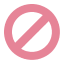 RestrictionIf you use XMLmind XSL-FO Converter to convert your DITA document to RTF, WML, DOCX or ODT, then {{section1-title}} and {{topic-title}} won't work. ({{chapter-title}} works fine though.) The reason of this limitation is that, unlike other XSL-FO processors, XMLmind XSL-FO Converter does not implement <fo:marker> and <fo:retrieve-marker>.TipIt's not difficult to guess that the name of the page sequence corresponding to the Table of Contents is toc and that the name of the page sequence corresponding to the Index is indexlist. However the simplest way to learn what is the name of the page sequence being generated is to reference variable {{page-sequence}} in the specification of a header or a footer.RememberWhen the document has one side, the only possible page side is odd. The other values, first and even, are not supported. For example, something like 'one-side chapter||appendix even:: {{chapter-title}};;' cannot generate any text.NoteEverything explained in this section applies not only to the contents of a column of a header or footer, but also to the proportional width of a column of a header or footer. Example: -p footer-right-width "first||odd:: 4;; even:: 1".RestrictionWhen using  XMLmind XSL-FO Converter v6.0+(8) to generate RTF, WML, DOCX or ODT, directive inheritnum is supported but with minor limitations. For example, when both start(positive_integer) and inheritnum are specified, inheritnum is not honored.Directive inheritnum is not honored when generating Java Help and HTML Help.RememberWhen the <outputclass> attribute of any element specializing <pre> contains class line-numbers/line-numbers-N and/or class language-L , then class tab-width-8 is implicitly specified too, that is, whitespace normalization is automatically performed. If this is not what you want, please explicitly add class tab-width-0 to @outputclass.1
2
3
4
5
6
7
8<pre class="language-c line-numbers tab-width-4">/* Hello World */
#include &lt;stdio.h&ght;

int main()
{
        printf("Hello World\n");
        return 0;
}</pre>1
2
3
4
5
6
7
8/* Hello World */
#include <stdio.h>

int main()
{
    printf("Hello World\n");
    return 0;
}1
2
3
4
5
6
7
8
9
10
11<pre outputclass="line-numbers">    /tmp/
    /usr/                            
        bin/
        lib/
        <b>local/</b>
                <b>bin/</b>
                <b>lib/</b>
                <b>src/</b>
        src/
    /var/                            
</pre>1
2
3
4
5
6
7
8
9
10
11/tmp/
/usr/
    bin/
    lib/
    local/
            bin/
            lib/
            src/
    src/
/var/
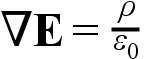 (8-1)RestrictionMicrosoft HTML Help viewer hh.exe does not support @import. Therefore you must copy base.css into your custom CSS stylesheet if you generate HTML Help.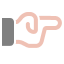 ImportantThe DITA topics contained in a .ditac file are fully preprocessed. What does this mean? Basically that they are ready to be transformed without further efforts:Conref inclusions have been processed.Unspecified attributes having default values have been added to the elements. Example: a <p> element becomes <p class="- topic/p ">.Elements now have a ``flat'', globally unique, ID. Example: the @id attribute of this <title> element <topic id="introduction"><title id="start"> becomes id="introduction__start".The @href attribute of <xref>, <link>, <image>, <svgref>, <mathmlref> elements now point to the (future) output files. Example: the @href attribute of this <xref> element <xref href="intro.dita#introduction/start"> becomes href="userguide-1.html#introduction__start".Some text may have been added to empty <xref> and <link> elements.The <reltable> elements of the DITA map have been converted to <related-links> sections or to extra <link> elements.Filtered elements have been removed. Flagged elements have been wrapped in a <ditac:flags> element.ImportantOnly XHTML5, that is, the XML syntax of HTML5, is supported. Plain HTML5 is not supported.In practice, this means that all tags must be closed (e.g. <img/> and not <img>), all attributes must have a quoted value (e.g. controls="" and not controls) and that elements like head and body may not be omitted.NoteSupport is limited to bug reports.TipHow do you do a hard reboot on an iPad?Press and hold both the Home and Power buttons until your iPad® reboots.You can release both buttons when you see Apple® logo.RememberAn easy rule to rememberIf an {...} specification is separated by space characters from some plain text (e.g. some plain text {...}) then the attributes are added to the parent element of the text.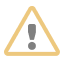 AttentionPitfallBy default, heading IDs are not “rendered” in HTML (which is somewhat counterintuitive). You must pass -p load.mdita.renderer.RENDER_HEADER_ID true to ditac get them “rendered”.RememberRemember that:The leading ":" character of a definition must be followed by one or more space characters.Terms must be separated from the previous definition by a blank line.A blank line is not allowed between two consecutive terms.A blank line is allowed before a definition.RestrictionThis extension cannot be used if you are authoring a DITA document. It will only work if you are authoring an LwDITA document. Only LwDITA supports the <audio> and <video> elements.Header 1Header 2Header 3Cell 1,1Cell 1,2Cell 1,3Cell 2,1Cell 2,2Cell 2,3Header 1Header 2Table Header 3Cell 1,1Table cell 1,2Cell 1,3Cell 2,1Cell 2,2Cell 2,3Header 1Header 2Header 3Cell 1,1 + 1,2Cell 1,3Cell 2,1 + 2,2 + 2,3Cell 3,1Cell 3,2Cell 3,3NameValueDefaultDescriptioncolor<color>The value of the color property.See XSL 1.1 property change-bar-color.offset<length>6ptSee XSL 1.1 property change-bar-offset.placementstart | end | left | right | inside | outside | alternatestartSee XSL 1.1 property change-bar-placement.style<border-style>solidSee XSL 1.1 property change-bar-style.width<border-width>mediumSee XSL 1.1 property change-bar-width.